ГОРНЫЙ ТУРКЛУБ МГУОтчёт о прохождении горного туристского спортивного маршрута
VI категории сложности по Центральному Памиру (район ледников Федченко, Бивачный и Гармо),
совершённом группой горного турклуба МГУ (г. Москва)
с 17 июля по 12 августа 2023 годаМаршрутная книжка № 1/3-602Руководитель: Мукаилов С. И.Тел.: 8-909-909-46-08E-mail: sergey.mukailov@yandex.ruМаршрутно-квалификационная комиссия ФСТ-ОТМ рассмотрела отчет и считает, что маршрут может быть зачтен всем участникам и руководителю VI (шестой) категорией сложности.Отчет использовать в библиотеке ГЦТКСудья по виду 		________________		(				)Председатель МКК 	________________		(				)Штамп МККМОСКВА 2023 г.ОглавлениеОглавление	2Справочные сведения	3Высотный график	4Состав группы	5План-график заявленный и выполненный	6Отличия выполненного план-графика от заявленного и их причины	7Общая идея похода.	8Организация похода и заезд на маршрут.	10Техническое описание маршрута	11Занос заброски через перевал Кашал-Аяк (радиально)	1318 июля, день 1	1419 июля, день 2	1520 июля, день 3	1621 июля, день 4	1722 июля, день 5	1823 июля, день 6	19Перевал Сюрприз	1924 июля, день 7	2125 июля, день 8	22Перевал Космонавта Пацаева	2326 июля, день 9	2427 июля, день 10	26Перевал ГМС Федченко	2728 июля, день 11	2929 июля, день 12	3030 июля, день 13	3131 июля, день 14	331 августа, день 15	34Перевал Россия	36Пик Россия	362 августа, день 16	393 августа, день 17	404 августа, день 18	415 августа, день 19	426 августа, день 20	447 августа, день 21	458 августа, день 22	469 августа, день 23	4810 августа, день 24	50Перевал Пулковский-2	5011 августа, день 25	52Выезд с маршрута.	54Выводы и рекомендации	55Справочные сведенияПроводящая организация		горный турклуб МГУ, г. Москва,http://www.geolink-group.com/tourclub/Место проведения			Республика Таджикистан,					Центральный Памир, 					Ледники Федченко, Бивачный и ГармоОбщие сведенияМаксимальная высота		6800 м (плечо п. Россия)Максимальная высота ночёвки	6100 м (плато Правды)Суммарный набор высоты	11525 мНитка маршрута: Поймазар – челнок по леднику РГО – занос заброски через перевал Кашал-Аяк (2А, 4320, рад.) – лед. Красноармейский – пер. Сюрприз (3А, 5200) – пер. Космонавта Пацаева (2Б, 5370) – лед. САГУ – лед. Федченко – ГМС – выход за заброской на пер. Кашал-Аяк – лед. КомАкадемии – пер. ГМС Федченко (3Б, 5650) – S-образный ледник – лед. Бивачный – лед. МГУ – выход на плато Правды через перемычку Радиоклуба – восхождение на п. Россия (6875, рад. до высоты 6800) – пер. Россия со спуском по Грузинскому кулуару (3Б, 6200) – лед. Беляева – лед. Гармо – лед. Мумбни – пер. Пулковский-2 (2А, 4610) – р. Дарай-Поймазар – ВанВан.Пройдено локальных препятствий		6,из них:								2А		2					2Б		1                                                        3А                   1                                                        3Б  		2К отчёту прилагаются:- альбом фотографий и карт, ссылки на них в квадратных скобках: [Фото 1.1]- файлы треков и точек, ссылки на точки в фигурных скобках: {bridge Bashil’ 1}Выпускающая МКК:Маршрут утверждён МКК ФСТ-ОТМ 177-00-56666252 в составе Директор Л.Б., Деянов Р.З., Ярошевский А.Э., Зеленцов Д.Ю., Овчинников И.И. 28 июня 2023 года. Схема маршрутаhttps://nakarte.me/#m=11/38.78968/72.07512&l=O/Wp&nktl=CaWXdqQP84UxoTRPa4WzGQТакже к отчету отдельными файлами приложены: треки заезда (файл Заезд.gpx), похода – полный (Памир2023.gpx), разбитый по дням (по дням.gpx) и обогащенный ключевыми точками (Памир2023+т.gpx), перечень координат ключевых точек (точки.txt), полный хронометраж похода (Хронометраж Памир.xslx) и расчет километража и высот по отдельным отрезкам маршрута (Километраж Памир-2023.xslx).Высотный график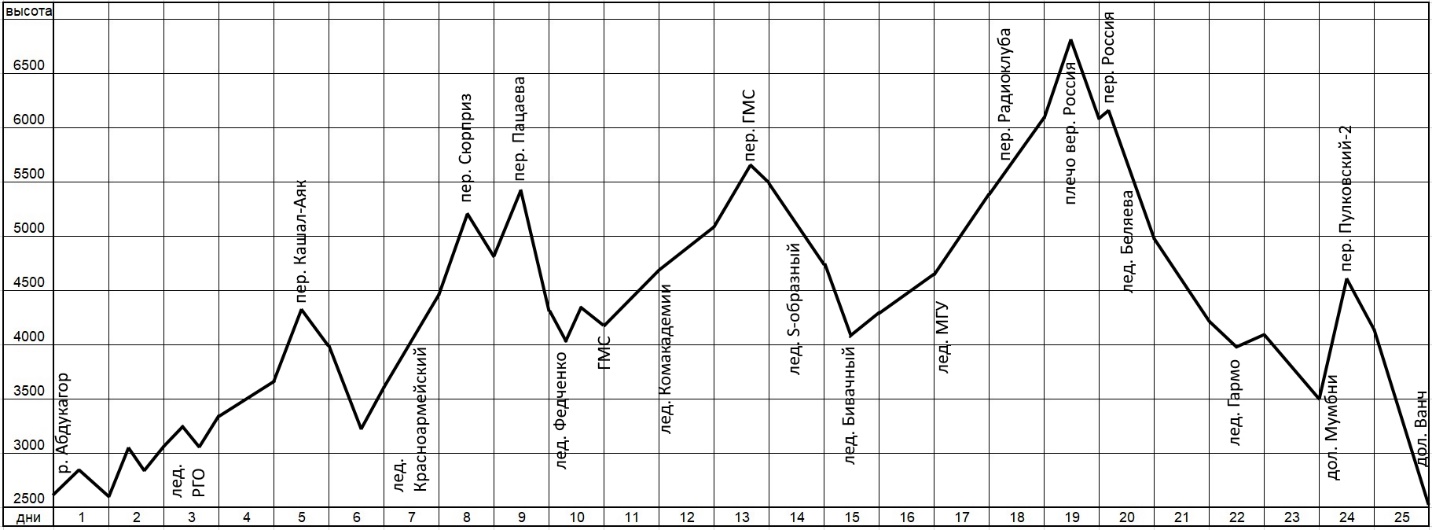 Состав группыПлан-график заявленный и выполненныйОтличия выполненного план-графика от заявленного и их причиныЗаявленный маршрут похода был пройден полностью по основному варианту. Отличия в выполненном план-графике минимальны и вызваны следующими причинами:- При прохождении перевала Кашал-Аяк с учетом повысившейся за последние годы опасности ледовых обвалов при выходе на «улицу Горького» было решено проходить этот участок на подъем и спуск ранним утром, соответствующим образом перенеся точки ночевки.- День запаса на первом отрезке маршрута (до перевала ГМС Федченко) не был истрачен, соответственно до ледника МГУ маршрут проходился с опережением графика на 1 день.- Прохождение первого ледопада ледника МГУ заняло полный ходовой день, суммарно от начала подъема на ледник до подхода под перемычку Радиоклуба у нас ушло почти 2,5 ходовых дня. В заявленном план-графике этот отрезок был недооценен, соответственно на него были истрачены ранее накопленные запасные дни. После ледника МГУ прохождение маршрута вернулось в заявленный график. - После подъема на перемычку Радиоклуба и подхода по ребру пика Россия из-за резкого ухудшения погоды мы приняли решение спуститься на плато Правды для поиска защиты от сильного ветра. По тем же причинам на следующий день было решено не переносить лагерь на перевал Россия с ранее подготовленных площадок.- Восхождение на п. Россия пришлось прервать на высоте 6800 из-за резкого ухудшения погоды и плохого самочувствия одной из участниц на фоне набора высоты.- При спуске по леднику Гармо было потрачено 2 дня и израсходован день запаса, запланированный в конце похода, из-за более сложной, чем ожидалось, технической работы при распутывании зоны разломов на леднике.- Перевал Пулковский-2 был пройден от ледника Гармо до кишлака Ван-Ван за 2 ходовых дня (с опережением заявленного графика на полдня), чтобы сохранить запасной день для возможных проблем с выездом по ремонтируемому Памирскому тракту. Общая идея похода.При организации похода, наборе группы и составлении нитки маршрута мы руководствовались следующими пожеланиями:- пройти поход шестой категории сложности;- посмотреть на знаковые для советского туризма и альпинизма места - ледники Бивачный и Гармо;- попробовать совершить восхождение на пик высотой более 6000 метров для повышения или обновления после перерыва высотного опыта участников похода;- включить в поход как минимум одно давно не хоженое препятствие.Группа в поход набиралась фактически с нуля, из походов 2021 и 2022 года на Иныльчек и Язгулемский хребет остались руководитель и одна из участниц. Еще два участника записались в группу в самом начале ее формирования. К апрелю в группу были записаны 8 человек, но по разным причинам четверо из них в поход пойти не смогли, что выяснилось в начале мая. По сути группу пришлось доукомплектовывать, экстренно добирая еще как минимум двух участников. К счастью, нам удалось найти людей с опытом, подходящим для планируемого мероприятия, после чего состав более не изменялся.Сроки похода были определены заранее исходя из возможностей руководителя и участников. Общая продолжительность в 4 недели диктовалась планируемыми препятствиями и необходимостью длительной постепенной акклиматизации к нахождению на высоте выше 6000 метров. Дополнительный день для оформления регистрации в Душанбе в пятницу (стандартная практика для Таджикистана) мы закладывать не стали, решив, что мы не будем торопиться на заезде и попробуем вписаться без дополнительных рабочих дней. Итого мы получали общую длительность мероприятия в 29 дней от Москвы до Москвы. При планировании маршрута мы ориентировались на следующие ключевые пожелания:- при проработке материалов по району в качестве интересного высотного препятствия было выбрано прохождение перевала Россия (6200) с попыткой восхождения на пик Россия (6875). По нему имелись достаточно свежие (по меркам этого района) отчеты Попова от 2005 и Сальникова от 2017 года. С учетом необходимости хорошей акклиматизации прохождение этой части маршрута нужно было планировать ближе к концу похода.- для попадания на ледник Бивачный к началу подъема к узлу России нужно было выбрать удобный и интересный для нас перевал определяющей сложности. Наиболее популярным вариантом для этого является перевал Большой Фонтан. Но нам не хотелось полностью повторять ключевую часть маршрута из отчета Попова, а наоборот хотелось здесь пройти менее стандартным путем, добавив элемент новизны. После оценки всех имевшихся альтернатив мы остановились на перевале ГМС Федченко, который до нас был пройден единственный раз в 1979 году группой Соколенко с севера на юг. Мы запланировали его первое прохождение в обратном направлении, по имевшимся материалам (отчету первопроходцев и космоснимкам) оценив, что нашей подготовки будет достаточно для такого препятствия.- после выбора определяющих препятствий («изюминок») маршрута и составления план-графика этой части похода стало понятно, что на них нужно заложить почти две недели из имевшихся четырех. Таким образом, в оставшиеся дни нам нужно было добавить акклиматизационно-разгонную часть, в которой должен был быть хотя бы один перевал сложности 3А, на котором мы могли бы отработать в походном режиме групповое взаимодействие, и финальную часть с выходом из района. Перевал Сюрприз был выбран как популярный в последнее время технически сложный перевал, на котором мы смогли бы проверить свою готовность к определяющим препятствиям. Для того, чтобы идти его с небольшим грузом, мы запланировали занести заброску на вторую часть маршрута через перевал Кашал-Аяк, после чего вернуться по пути подъема и идти перевалы Сюрприз и Космонавта Пацаева. Альтернативой тому, чтобы ходить челноком через Кашал-Аяк, могло быть прохождение перевала Шмидта, но на такой вариант пришлось бы заложить на день больше, и мы предпочли его сохранить как день запаса (что нам пригодилось на маршруте).- после планирования основной части похода осталось решить, как закончить маршрут. Первым вариантом был выход на северо-запад через пару перевалов уровня 2А-3А, ледник Сугран и перевал Белькандоу. Выход на юг рассматривался как запасной вариант. Но при детальном рисовании план-графика на такой отрезок маршрута не хватало сроков похода, чтобы заложить в него достаточное количество запасных дней. К тому же группа попросила попробовать разгрузить вторую часть маршрута по количеству дней, чтобы не лезть на определяющие препятствия с совсем тяжелыми рюкзаками. С учетом всего этого решили закончить маршрут выходом на юг через самый простой и короткий вариант – перевал Пулковский-2. При такой организации маршрута максимальный вес рюкзаков планировался при заносе заброске на перевал Кашал-Аяк и в начале второго отрезка маршрута. Фактический вес рюкзаков варьировался в пределах 28-35 кг на мужчину (в зависимости от личного снаряжения) и 20-24 кг на женщину. В целом, получившийся маршрут выглядел адекватным для группы как с точки зрения нагрузок, так и с точки зрения акклиматизации.  Организация похода и заезд на маршрут.Для организации документов, заезда и выезда мы работали с фирмой Памир Пикс (https://pamirpeaks.tj/ru/), контактное лицо в компании Давлат Хабибов (info@pamirpeaks.tj). Этот выбор обуславливался возможностью организации через эту компанию спасательных работ с вертолетной выброской (по опыту 2021-2022 года). Договоренности включали в себя следующие пункты программы и цены:- заезд и выезд Душанбе – Поймазар, цена 400 USD с группы за джип в одну сторону, два джипа на группу;- оформление регистрации в Таджикистане и погранпропуска в ГБАО, цена – 25 USD с человека за документ. Копии загранпаспортов участников для оформления пропусков мы выслали ПамирПикс за 1,5 месяца до начала похода. Регистрация в Таджикистане традиционно оформляется на месте по оригиналам загранпаспортов, но только в рабочий день. По приезде документы на оформление мы передали вечером в воскресенье 16 июля, весь комплект был готов на следующий день примерно в 16:00. Проблем с проверкой документов не было, но до выезда из Душанбе стоит сделать несколько ксерокопий паспортов и погранпропусков, чтобы избежать длительного переписывания данных на каждом КПП на Памирском тракте (при заезде и выезде в долину Ванча нужно по 5 ксерокопий на дорогу туда и обратно). Страховку на поход мы оформляли в Ингосстрахе на период с 30 июля по 8 августа (сроки прохождения определяющих препятствий маршрута с учетом дней запаса). На одного человека страховка стоила 12836 рублей с лимитом покрытия 40000 USD и дополнительной опцией «занятия экстремальным спортом». После прошлогодних спасработ в моей группе и группе Новоселова стоимость страховки в Ингосстрахе резко выросла, но мы не смогли найти вариантов с другими страховыми без смущавших нас условий в договоре. В связи с очень высокой стоимостью страховки решили, что на более простом участке в экстренном случае будем рассчитывать на депозит. По опыту прошлого года также оставили в ПамирПикс депозит в 16 тысяч USD наличными на случай необходимости экстренного вызова вертолета (более того, в этом году наличие такого депозита было практически обязательным для начала организации вылета). На заезде разделили его на равные доли между участниками и перевезли в Таджикистан. Депозит передали на заезде Давлату лично, получили расписку о возможности его использования по согласованию с нами для экстренных спасработ. На выезде без проблем получили весь депозит обратно.Газ на поход заказывали также у ПамирПикс. При расчете использовали норматив 40 грамм на человека в день без топки снега, на приемы пищи, в которые предполагалась топка снега, потребление умножали на 1,7. Получившийся результат округлили вверх и добавили один запасной баллон. Общий заказ был 17 больших резьбовых баллонов, общая стоимость 17 * 15 = 255 USD. Эту сумму (в рублях по курсу на день отправки) нужно было внести как предоплату за пару недель до похода, перевели ее на указанную фирмой карту.  Газ забрали из офиса ПамирПикс при сдаче паспортов на оформление документов. Готовили в скороварке и кастрюле с радиатором на обычных газовых горелках. Все баллоны были новыми, никаких проблем с ними не было. В целом, расчет потребления оказался минимально избыточным, к расходу относились расслабленно, при этом газа хватило на весь поход с запасом примерно в 2 баллона. В Душанбе основная часть группы летела рейсом UTair UT801 16 июля в 7:50 из Внуково. Часть раскладки везли из Москвы, у авиакомпании заранее купили два дополнительных места багажа по 20 кг. В Душанбе прилетели по расписанию, примерно в 15:00 встретились с Сергеем С., прилетевшем чуть раньше по сложному маршруту из Алма-Аты, получили багаж и собрались в аэропорту.В аэропорту взяли два такси с большими багажниками, загрузились в них и доехали до Green House Hostel (ул. Хусрави Дехлави, 98А). Обычно поездки по городу на короткое расстояние стоят 10 сомони. Мы за две машины заплатили 140 сомони, сильно переплатив, но после длинного перелета на жаре очень не хотелось долго торговаться, хотя и стоило. По поводу бронирования в хостел мы писали заранее, и нам на шестерых выделили очень удобную комнату с работающим кондиционером на втором этаже. Заселившись, пошли в Ашан для закупки оставшейся части продуктов. Документы передали на оформление ПамирПикс через дежурную часть на первом этаже. После покупки продуктов и вкусного ужина в восточной кафешке на местном фудкорте вернулись в хостел и легли отсыпаться после раннего перелета. С утра 17 июля в комнате запаковали все продукты, разделив их на нулевой (занос заброски по РГО и на Кашал-Аяк), первый и второй отрезки маршрута. Примерно в 15:30 нам сообщили, что документы готовы и скоро можно будет выезжать. В это же время в хостел приехал Давлат, с ним решили вопрос с залогом за вертолет и оставили на хранение ряд более ценных вещей. Сумку с одеждой на выезд оставили в хостеле, там же сделали ксерокопии документов. В 16:36 стартовали из хостела, по пути заехали в Ашан для того, чтобы поменять деньги для расчета с водителями и на дорогу. В 17:00 выехали к началу маршрута. В 19:55 проехали Куляб, в 20:55 были на посте на въезде в ГБАО. В 23:25 остановились у красивого кафе в Кулай-Хумбе. Водители поужинали, мы продолжали соблюдать карантин и питались только своими продуктами. В 23:55 выехали дальше. После Кулай-Хумба качество дороги резко падает. В этом году был начат ремонт тракта до Хорога. В связи с этим его каждый день по плану перекрывают с 8 до 12 и с 13 до 18 на отдельных участках, при этом по факту можно нарваться на закрытый отрезок и за пределами этого времени. На заезде нам это помешало не сильно (в нескольких местах были пробки на несколько минут из-за одностороннего движения на местах самых активных работ), так как ехали мы ночью, а на выезде (см. раздел в конце отчета) мы потеряли на этих перекрытиях суммарно больше 12 часов. Вероятно, в таком режиме ремонт тракта будет продолжаться не один год, стоит уточнять актуальную информацию по нему при планировании походов на Центральный и Южный Памир.18 июля в 4:05 мы проехали поворот в долину Ванча и последний пост проверки документов. В 7:20 доехали до Поймазара. Суммарно заезд от Душанбе занял 14 часов 20 минут.В Поймазаре мы высадились у дома Махмуда – владельца ГАЗ-66. Самого хозяина не было, договаривались с его сыном. Насколько удалось понять, в тот же день после обеда еще одна группа собиралась заезжать до троса, но мы решили не терять время и не ждать ее. Оплата за этот отрезок стандартная – 100 долларов с группы. За время, пока мы пересаживались и перекладывали вещи в ГАЗ, пришел смотритель нацпарка. После короткой торговли договорились, что мы заплатим с каждого за 4 дня пребывания. Суммарно со всех заплатили 480 сомони. Примерно в 8:00 выехали к тросу. Так как ехали рано, переправа через Шаугадо была не очень глубокой, но ГАЗ смог ее переехать не с первой попытки [Фото 1.1]. У троса были в 9:23, разгрузили машину и отпустили водителя.Техническое описание маршрутаПри чтении технической части отчета следует принимать в расчет следующие особенности нашего движения:- направления справа/слева по умолчанию даются орографически, если явно не указано иное- стандартный ритм переходов на маршруте (если не оговорено другое) – 20/10, при этом группа в среднем растягивалась не более, чем на 5 минут на переходе- в ГХВ учтены привалы и разведки оптимальных путей на маршруте, но не учтены обеды- все веревки у нас были по 60 метров, но мы не всегда вешали их на полную длину. В описаниях участков перил ниже мы стараемся указывать реальную длину, на которой требовалась страховка- расстояния и данные по набору/сбросу высоты, приведенные в описаниях каждого из дней, соответствуют полному маршруту, пройденному за день (с учетом повторно пройденных отрезков при заносе заброски). На фотографиях красным цветом отмечена траектория движения пешком или в связках без промежуточных точек, желтым – ледобурная дорожка, зеленым – отрезки перильной страховки.Занос заброски через перевал Кашал-Аяк (радиально)от переправы через Абдукагор до ледника КрасноармейскийРасчёт ходового времени:Необходимое снаряжение:личное: каска, ледоруб, кошки, обвязка, карабины – не менее 3 на человека, ледобур;групповое: основная верёвка – 1 на 3 человек.Выводы и рекомендации:Перевал Кашал-Аяк – один из самых популярных перевалов Памира, «ворота», через которые попадают в среднее течение ледника Федченко. У перевала есть несколько путей прохождения – через ледопад вдоль правого борта, через ледопад вдоль левого борта, выход на «улицу Горького» - подъем по снежно-осыпному склону слева от ледопада на гребень нунатака и плато перевала за ним. Первые два варианта имеют сложность 2Б. Подъем по «улице Горького» скорее соответствует 2А, но от группы при этом требуется уверенная техника хождения на кошках. Прохождение перевала многократно описано. При этом стоит отметить, что в последние годы значительно возросла опасность обоих вариантов подъема слева из-за обвалов льда с сераков верхней части ледопада. Траектория падения перекрывает нижнюю часть подъема, условно безопасным можно считать только время прохождения с раннего утра, примерно до 8:00. Если таяние продолжится и частота обвалов возрастет, то вариант с подъемом вдоль правого борта может стать единственным безопасным.  С пути подъема на открываются красивые виды на верхний цирк ледника РГО, после выхода на перегиб плато – на среднее течение ледника Федченко. Перевал рекомендуется для прохождения в походах 4-6 к.с. 18 июля, день 1
Погода: солнечно, жарко. После того, как отпустили ГАЗ-66, некоторое время отдыхали. Переправляться начали в 10:30. Свою переправу тянуть не стали, для крепления к тросу использовали местную конструкцию из проволоки. Участникам на ней переправляться было относительно несложно [Фото 1.2], но вот для вытягивания рюкзаков по рифленой поверхности приходилось прикладывать значительные усилия, особенно с учетом большого количества нашего груза. К 11:40 все были на целевом берегу.За время переправы разведали место для организации лагеря. Метрах в 300 выше по дороге поднялись на небольшой перегиб в травяной карман, отделенный от ледника РГО высоким валом боковой морены, прошли по нему около 200 метров и наметили место для лагеря под большим кустом, дававшим хоть какую-то тень [Фото 1.3]. В 12:00 начали переносить туда вещи. К 12:35 за две ходки челноком все перетащили, поставили лагерь. Высота 2650. На этом же месте сделали обед и групповое фото [Фото 1.4], немного передохнули и переждали дневную жару, идти по которой вверх было нереально.В 15:10 вышли вверх с заброской продуктов на 1 и 2 кольцо. В это время было еще совсем жарко, но понемногу становилось полегче. Первый переход прошли по травяному карману с отдельными зарослями кустарника [Фото 1.5]. В конце перехода поднялись на вал боковой морены, отделяющей карман от ледника РГО [Фото 1.6] [Фото 1.7]. Дальше вышли на покрытый мощным чехлом ледник [Фото 1.8]. По нему прошли еще три перехода на небольшом отдалении от его левого борта. После впадения ручья с перевала Арчевый Верхний [Фото 1.9] решили, что на сегодня нам хватит. В 17:06 остановились у угла большого снежника, лежащего под левым бортом, и зарыли заброску в крупных камнях [Фото 1.10], засыпав перцем для защиты от животных. Высота 2850.В 17:25 вышли в обратный путь. К этому моменту жара спала, и идти стало приятно. Шли еще чуть левее, чем на подъеме. За два перехода к 18:40 спустились в лагерь. Вечером и ночью была хорошая погода, часть группы спала на улице без палатки. Единственным минусом был пыльный воздух, который принесло из Афганистана («афганец», как его называют местные) и который в первые несколько дней похода висел дымкой над всем районом.  19 июля, день 2
Погода: солнечно, жарко. Подъем дежурного 4:00, общий 4:15. Выход 5:30. С собой несли все снаряжение и продукты на первые три дня. Рюкзаки были чуть тяжелее, чем накануне. На четвертом переходе примерно в 7:15 прошли точку вчерашней заброски. Через пару крупных бугров ледника впереди под левым бортом стала читаться зона грязных разломов. Ушли чуть ближе к его центру. Сначала прошли зону ледовых сколов средней высоты [Фото 1.11], затем подловили пологую ложбину, по которой прошли еще два перехода [Фото 1.12]. Дальше на леднике появились высокие моренные гребни, полукругом пересекающие его на всю ширину, на которые пришлось вылезать и затем спускаться. Напротив впадения справа долины из-под ледника Комсомолец [Фото 1.13] ушли еще левее по ходу, на самый центр ледника. Здесь стали попадаться небольшие озера в моренных складках. В 10:53 решили встать на одном из них лагерем [Фото 1.14] [Фото 1.15], так как постепенно усиливавшаяся жара стала совсем непереносимой. Высота 3085, с выхода утром прошли 7,2 километра за 9,5 переходов. Озеро оказалось теплым, разделенным на отдельные «ванные» с удобным входом, на обеде с удовольствием в нем купались.После обеда в 14:00 вышли вниз за заброской с продуктами. Сначала попробовали пойти чуть ближе к левой стороне ледника (казалось, что там может быть лучше), но попали в зону крупных хаотично разбросанных бугров. Через какое-то время вернулись на траекторию подъема и шли близко к ней. До заброски дошли за 4 перехода к 16:15. В 16:40, повторно загрузив рюкзаки, пошли вверх. Жара к этому моменту спала, но шли медленнее, чем утром, так как уже накопилась усталость. В лагерь принесли заброску за 6 с небольшим переходов к 19:59, как раз к началу сумерек. День получился тяжелый, но за него мы перенесли весь груз через самую неприятную часть ледника РГО. Погода весь день хорошая, тепло, солнечно.В целом, низовья ледника РГО нам показались проще, чем мы ожидали. Путь движения находился без особых проблем и не требовал постоянного набора и сброса высоты. Во второй половине дня движение очень скрашивали часто попадавшиеся небольшие красивые озера с чистой водой. Основной проблемой была полуденная жара, можно рекомендовать планировать прохождение этого участка максимально рано утром и затем ближе к вечеру с длинной сиестой. 20 июля, день 3
Погода: солнечно, жарко. Подъем дежурного 5:00, общий 5:20. В этот день нам нужно было занести продукты под ледник Красноармейский, оставить там заброску на первую часть маршрута, а остальное взять с собой выше под перевал Кашал-Аяк. С утра со сборами не торопились, еще раз аккуратно проверяя все распределение груза по заброскам. Выход в 7:40 с продуктами на первую и вторую части маршрута. Первый переход прошли ближе к правому борту ледника по осыпи серого бетонного цвета. Движение было очень трудоемким, постоянный набор и сброс высоты по неприятным зачехленным буграм. На следующем переходе сместились сильно ближе к левой части ледника. Здесь удалось подловить узкую ложбину, дно которой вело в нужном нам направлении. В верхней части она расширилась [Фото 1.16], и ледник начал понемногу открываться [Фото 1.17]. К 9:40 вышли на открытый лед с отдельными камнями, по которому к 10:19 дошли до зачехленного гребня в левой части ледника РГО, отделяющего его основное течение от места впадения ледника Красноармейский [Фото 1.18]. Высота 3255. Здесь оставили продукты, заброску на первую часть маршрута хорошо закопали в камни, остальное немного прикрыли, чтобы забрать наверх во второй половине дня.В 11:11 вышли вниз к лагерю. На обратном пути шли левее, стараясь не вылезать на серую осыпь справа. В этой части у камней был красноватый оттенок, и идти по ним было значительно удобнее. По пути нашли небольшое красивое треугольное озеро, желающие попробовали в нем искупаться, но оно оказалось очень холодным. В лагерь вернулись в 13:04.  Днем традиционно переждали основную жару, наверх вышли в 15:32. Шли по пути спуска, было намного удобнее, чем с утра. В 17:55 были напротив места заброски. Продукты сразу забирать не стали, прошли еще один переход вверх по открытому леднику. Здесь у него появился уклон в 5-10 градусов, и стали попадаться отдельные трещины, для перехода через которые приходилось лавировать на пару десятков метров вправо-влево. В 18:31 были напротив ледопада, стекающего с левого борта долины [Фото 1.19]. В поисках места для лагеря вылезли на ледовый гребень слева по ходу, закрытый слоем осыпи, где нашли пару относительно плоских мест под палатки [Фото 1.20]. Их пришлось выравнивать, ходить вокруг нужно было с аккуратностью, но лучше мест, насколько удалось разведать, не было. Высота 3335.После прихода на место лагеря разгрузили рюкзаки и в 18:46 вчетвером вышли вниз за продуктами на второй отрезок маршрута. Примерно за 15 минут добежали до заброски, загрузились и к 19:34 вернулись к палаткам, тем самым закончив хождение по РГО челноком. Погода весь день была хорошая, в основном солнечно, иногда с отдельными облаками.  21 июля, день 4
Погода: переменная облачность, без осадков. Подъем дежурного 4:45, общий 5:20. В этот день у нас были самые тяжелые рюкзаки за весь поход, так как мы несли с собой снаряжение и продукты на ближайшие два дня и второй отрезок маршрута. Выход в 6:40. Спустившись на ледник с места ночевки на гребешке, надели кошки. За переход прошли зону продольных трещин до выполаживания ледника, обходили их лавированием. На следующем переходе шли чуть ближе к правому борту ледника по плоскому льду [Фото 1.21]. Затем ушли правее по ходу, пересекли бугор покровной морены [Фото 1.22] и вышли на полосу чистого льда по центру. Пройдя еще пару переходов по открытому леднику с отдельными узкими трещинами, перелезли еще один зачехленный ледовый гребень с неприятными крутыми сколами льда и к 9:18 подошли под начало подъема к перевалу [Фото 1.23].После привала начали подъем ближе к правому борту ледника, стекающего с перевала. Сначала шли по открытому льду крутизной 15-20 градусов. По мере подъема количество и ширина трещин постепенно увеличивались. После одного перехода стали попадаться все больше участков, закрытых снегом. На привале связались. Дальше для обхода крупной трещины ушли вплотную под правый борт ледника [Фото 1.24]. Пройдя здесь около 200 метров ушли правее по ходу на открытый лед, так как казалось, что там идти удобнее. Крутизна ледника здесь была небольшой (5-10 градусов), но он был сильно разорван [Фото 1.25]. Скорость движения была невысокой из-за необходимости постоянного лавирования и поиска пути. За два перехода к 11:25 почти подошли под ледовый склон левого борта ледника, выводящий к началу «улицы Горького» [Фото 1.26]. Высота 3670. На безопасном расстоянии от сбросов ледопада остановились на обед.Изначально наш план на этот день предполагал подъем на площадки в верхней части «улицы Горького». Но, еще в то время, когда мы только подходили к месту обеда, случился крупный обвал, перекрывший нижнюю часть подъема по ледовому склону. Решили продолжить наблюдение во время отдыха. За ближайший час произошло еще два обвала льда средней мощности. Погода была облачная, но теплая, ледник активно таял, и эта часть маршрута была объективно опасной. Обдумав ситуацию, решили немного перегруппировать наши планы на ближайшие дни. После обеда поставили лагерь на более-менее ровных ледовых площадках на безопасном расстоянии от зоны обвалов [Фото 1.27]. На следующий день 22 июля решили выйти рано утром, подняться до стоянок, оставить там снаряжение для лагеря и затем радиально занести заброску на перевал. Опасный же участок вниз пройти 23 июля так же рано утром, тем самым минимизировав риск попадания под обвал. Такая перестройка маршрута не приводила к потере запасного дня, так как у нас был достаточный запас времени на подход под перевал Сюрприз. Таким образом, в этот день мы получили полудневку, на которой смогли отдохнуть после тяжелого челнока по РГО. Погода весь день облачная с редкими прояснениями, без осадков. Было тепло, но без полуденной жары.22 июля, день 5
Погода: солнечно, жарко. Подъем дежурного 3:30, общий 4:05. Выход в связках в 5:42. За длинный переход к 6:30 на личной технике прошли нижний ледовый склон крутизной около 25 градусов и собрались на пятне осыпи выше него [Фото 1.28]. Здесь связки разобрали и начали подъем по снежнику крутизной около 40 градусов. В его конце собрались на небольшой осыпной полке. Дальше склон стал немного положе, можно было идти либо по снегу, либо по осыпи [Фото 1.29]. В нижней части группа разделилась 50/50 [Фото 1.30], в верхней все вышли на снежник и шли по нему в основном короткими траверсами [Фото 1.32]. Сбоку открывался вид на левый борт ледника – альтернативный вариант подъема на перевал [Фото 1.31]. К 8:00 вся группа поднялась на осыпную полку на перегибе склона.На этом месте перебрали рюкзаки, припрятав в камнях все бивачное снаряжение и взяв с собой только необходимое техническое, обед и заброску продуктов на второй отрезок маршрута. Вышли дальше в 8:44. По снежному склону крутизной около 30 градусов поднялись вверх «в лоб» на гребень нунатака. Здесь стало понятно, что подьем по более пологому снежнику, уходящему влево по ходу, был оптимальней. Сначала по снежной [Фото 1.33], затем скальной [Фото 1.34] полке с несложным лазанием поднялись по гребню нунатака к верхней части снежника. Отсюда назад открывался красивый вид на верховья ледника РГО с пиком Гармо за ними [Фото 1.35].После короткого отрезка подъема по осыпи рядом с нунатаком вышли на пологий закрытый ледник [Фото 1.36]. Правее по ходу он был разрезан отдельными крупными трещинами, но у борта они сходили на нет [Фото 1.37]. За переход к 10:13 обошли нунатак и вышли на широкое плато перевала. Слева открывался красивый вид на массив пика Комакадемии [Фото 1.38]. Еще два перехода шли по плоскому закрытому леднику [Фото 1.39]. Тропежка была несложной. Набор высоты практически не чувствовался и отслеживался только по показаниям GPS, а также изменению видимости в сторону ледника Федченко.В 11:37 мы дошли до «седловины» перевала (по приборам). Высота 4350. К этому времени стало совсем жарко, и у одного из участников начались симптомы легкой горняшки на фоне набора непривычной еще для нас высоты. Решили дальше не идти, сделать обед и закопать заброску на этом месте. В снегу вырыли яму глубиной больше метра, так как перед походом нас предупреждали, что на Центральном Памире заброска очень быстро вытаивает, и ее могут растащить птицы. На месте обеда сделали групповую фотографию [Фото 1.41].Во время обеда силами одной связки-двойки сделали разведку дальнейшего пути к леднику Коммунистической Академии. На ней просмотрели путь спуска в сторону ГМС и убедились, что выраженной зоны трещин на нем нет [Фото 1.40]. К тому же, нам удалось увидеть полку, выводящую сверху на морену, на которой расположена станция. За счет этого мы решили в конце первой части похода стоять не на впадении ледника Кашал-Аяк в ледник Федченко, а рядом с ГМС. Это позволяло нам выиграть немного времени на взятии заброски и собственно посещении станции. Обратно от места заброски и обеда вышли в 14:00. За переход к 14:36 вернулись к нунатаку, после привала еще за 10 минут к 14:56 дошли до места, где мы на подъеме оставили снаряжение. Отсюда было видно несколько возможных мест для стоянки, после короткой разведки решили встать на плоских площадках на небольшом скальном выходе чуть ниже. За 5 минут спустились туда по снежному склону [Фото 1.42]. Высота 4000. Воду можно было набрать из ручья со скального выхода чуть выше [Фото 1.43]. Погода весь день была хорошая, ясно и солнечно. 23 июля, день 6
Погода: солнечно, жарко. Подъем дежурного 3:30, общий 3:55. Выход в 5:06. За два коротких перехода к 5:43 спустились с нунатака и затем по ледовому склону до подножия ледопада. К этому времени сераки выше еще не были освещены солнцем, и вероятность обвалов была минимальной. В связи с этим решили пройти правее, чем на подъеме, чтобы не распутывать зону трещин. В связках быстро прошли по снегу под окончанием ледопада [Фото 1.44]. Трещины здесь хорошо читались. В нижней части облезли большой разлом под правым бортом там же, где и на подъеме [Фото 1.45].Дальше вся траектория спуска до заброски под ледником Красноармейский практически совпадала с траекторией подъема. До пологой части ледника РГО под началом подъема на перевал Кашал-Аяк дошли к 6:48, до заброски еще через четыре перехода к 9:00. После распределения продуктов по рюкзакам и отдыха вышли в 10:24. За переход к 10:52 пересекли два зачехленных бугра ледника РГО по направлению к его правому борту и подошли к впадению ледника Красноармейский.Перевал Сюрпризот впадения ледника Красноармейский в ледник РГО до ледника Академии Наукрасчёт ходового времени необходимое снаряжение:личное: каска, ледоруб, кошки, обвязка, подъёмное устройство, карабины – не менее 4 на человека;групповое: основная верёвка – 1 на 2-3 человек, карабины – 4-6 на верёвку, петли/кордалеты – 1-2 на верёвку, ледобуры – не менее 3 на веревку.выводы и рекомендацииПеревал Сюрприз – один из двух перевалов (вместе с не выглядящим безопасным Красноармейским), соединяющих верховья ледников Красноармейский и Академии Наук. В последние годы является одним из самых популярных препятствий района и регулярно проходится в походах, в основном 5 к.с. Сложность перевала соответствует сильной, техничной, но несколько прямолинейной 3А. В отличии от большинства препятствий района вся техника сконцентрирована на одном локальном отрезке – подъеме с западной стороны. На подходах с обеих сторон и спуске на ледник Академии Наук какие-либо сложные участки отсутствуют. Оптимальная траектория подъема хорошо просматривается из-под начала взлета и практически не требует дальнейшей корректировки. За счет этого основное прохождение перевала сводится к протяженной работе на ледовом склоне крутизной от 25 до 45 градусов. В случае, если группа уверенно двигается по такому типу рельефа, большую часть подъема можно пройти в связках с промежуточными точками страховки и повесить минимум веревок на локальных более крутых участках (в нашем случае две). За счет одновременного движения в таком случае скорость прохождения резко увеличивается. Для групп, менее уверенных в своей технике, количество веревок резко возрастает, вплоть до 15-20, а скорость прохождения падает. Также стоит отметить, что на всем подъеме в этом году практически отсутствовала опасность лавин, камнепадов и ледовых обвалов, что позволило пройти его в достаточно спокойном ритме. С седловины перевала открываются красивые виды на верховья ледников РГО и Академии Наук [Панорама 2]. Перевал рекомендуется для прохождения в походах 5-6 к.с. Для группы, уверенной в своей ледовой технике и имеющей достаточную акклиматизацию, перевал может быть хорошим первым препятствием категории 3А, позволяющим отработать групповое взаимодействие на рельефе. На впадении Красноармейского в РГО ледники образуют глубокий провал с неприятными зачехленными ледовыми сколами [Фото 2.1]. Мы обошли его по правому борту, после чего вышли на плоский снежник на языке ледника. До его окончания и начала зачехленной части дошли к 11:15. В это время стало совсем жарко, идти было очень тяжело. Встали на обед с длинной сиестой, на снежнике поставили палатки и прятались в них от солнца. Воду набирали в чистом ручье, стекающем с правого борта долины. После обеда вышли в 15:05, было еще жарко, но уже более-менее терпимо. Первый переход шли по плоскому чехлу [Фото 2.2] и отдельным снежникам [Фото 2.3] чуть ближе к правому борту ледника. Дальше вышли в ложбину с крупным ручьем, перекрытую хорошо слежавшимся снежником. Идти здесь было удобно, только нужно было не находиться над основным руслом. Слева по ходу оставили подъемный кулуар на боковой хребет, отделяющий перевал Шмидта [Фото 2.4], и ледники, выводящие в верхний цирк его же и перевалов Шмидта-2 и Розмирович [Фото 2.5]. Выше ложбина стала зачехленной, попробовали уйти под правый борт на чистый лед, но там оказалась не очень приятная зона трещин. Продолжили идти по центру ледника [Фото 2.6]. В 17:23 остановились на стоянку у одного из последних пятен покровной морены. Высота 3620. Палатки ставили на снегу, готовили на осыпи рядом. Воду брали в ручьях на леднике. Погода весь день была хорошая, солнечно и тепло. 24 июля, день 7Погода: переменная облачность, без осадков.  Подъем дежурного в 3:30, общий в 4:15. Выход в связках в 5:57. Шли по закрытому леднику с тонким слоем снега практически по его центру [Фото 2.7]. Через три перехода понемногу повернули влево в верхний цирк ледника [Фото 2.9]. Справа по ходу оставили небольшой боковой цирк возможного непройденного перевала и перевал Кавголовский [Фото 2.8] [Фото 2.11]. Еще за два перехода к 9:07 подошли под невысокий осыпной гребень, разделяющий верхнюю часть ледника на две ветви [Фото 2.10]. За счет подъема на него можно обойти непростой ледопад, перекрывающий подъем в цирк перевала. В этой части набор высоты стал более выраженным, но тропежка по-прежнему несложная. На гребень вылезли по фирновому склону, на котором попадались отдельные трещины. Дальше шли по нему по границе снега и осыпи в направлении цирка перевала [Фото 2.12]. Через два перехода поднялись на пологое верхнее плато под его правым бортом [Фото 2.13]. Прошли по нему еще полтора перехода по сглаженным буграм. В конце ушли чуть ближе к центру ледника и в 11:45 встали на ночевку на плоской снежной площадке. Высота 4465, для нас в походе новая, но все чувствовали себя нормально. С места ночевки был хорошо виден перевальный взлет [Фото 2.14] и подъем на перевал Красноармейский [Фото 2.15]. Облачность весь день была переменной, солнце то показывалось, то закрывалось. За счет этого было не так жарко, как в предыдущие дни. Во второй половине дня отдыхали, готовились к технической работе на подъеме на следующий день.25 июля, день 8Погода: переменная облачность, без осадков.  Подъем дежурного в 2:45, общий в 3:00. Выход в связках в 4:30, в это время еще были сумерки. За переход к 4:59 по плотному фирну подошли под начало более крутого открытого льда [Фото 2.16]. Дальше поднимались по слабо выраженной ложбине в правой части склона. Здесь на отрезке около 100 метров его крутизна была примерно около 40 градусов, шли в связках с ледобурной дорожкой, перила не вешали [Фото 2.17]. В его верхней части ушли чуть правее по ходу [Фото 2.18]. В 5:56 последняя связка вышла на более пологий участок, прикрытый слоем фирна. На нем промежутков не делали, за 20 минут к 6:15 подошли под следующий более крутой отрезок взлета. Его опять прошли с подстраховкой промежуточными бурами. В 7:00 были на следующем выполаживании на небольшой полке, закрытой фирном. По ней к 7:10 подошли под очередной более крутой участок [Фото 2.19].На этом отрезке склона решили провесить перила. Крутизна – около 50 градусов, длина чуть меньше полной веревки, примерно 40 метров. Первая связка при этом за время провешивания ушла левее по ходу и обошла этот участок по косым полкам с промежуточными точками. Остальные к 7:50 поднялись по перилам. Выше склон опять стал положе и закрылся фирном [Фото 2.20]. На этом участке была серия трещин с хорошими мостами через них. Там, где трещин не читалось, шли просто в связках, на верхних краях разломов делали промежуточные точки на ледобурах  [Фото 2.21]. Этот отрезок заканчивался ледовым склоном крутизной около 45 градусов с очень тонким слоем фирна, через него провесили веревку перил. Все участники поднялись по ней в 9:40. Выше склон стал положе, слой снега на нем больше. К тому же к этому времени он начал протаивать, и в нем стали формироваться неглубокие ступени. На этом участке поднимались без промежутков до полки под широким верхним бергшрундом перевала [Фото 2.22] [Фото 2.23]. На ней в 10:45 сделали первый общий привал всей группой с начала подъема. В 10:55 вышли дальше. Бергшрунд обошли слева по ходу по мощному снежному мосту. Подъем выше него оказался достаточно трудоемким и медленным. Слой снега здесь уже был достаточно глубоким, к этому моменту он сильно протаял. Местами проваливались по колено, попадались отдельные узкие трещины. Правее по ходу был почти открытый более крутой лед, по нему можно было идти с меньшей тропежкой, но с промежуточными точками страховки. Разные связки выбрали разную траекторию [Фото 2.24]. К тому же, мы в первый раз за поход поднялись выше 5000, непривычная высота дополнительно замедляла движение. Делая частые передышки, к 12:20 всеми связками поднялись на перевал. Седловина представляет собой небольшой пологий снежный бугор, выводящий на чуть более низкую снежную полку сразу за ним. Слева по ходу она ограничена скально-осыпным участком гребня, чуть выше на котором расположен тур. Высота 5210. Вид на ледник Красноармейский и РГО скрывается за перегибом склона, зато на север открывается хороший обзор на узел пика Комакадемии, в частности перевалы РГО (Отрада) [Фото 2.26] и ГМС Федченко [Фото 2.27]. Красивый вид на ледник Академии Наук открывается, если дойти до перегиба полки к точке начала спуска [Фото 2.28]. Из тура достали записку группы туристов т/к Вершина г. Дзержинский под руководством Шилина Романа от 10.08.2022. На снежной полке можно поставить несколько палаток, днем есть жидкая вода на границе снега и осыпи. За время отдыха сделали групповое фото [Фото 2.25]. Высота чувствовалась, но явных признаков горняшки ни у кого не было.После отдыха вышли в связках в 12:58, и практически сразу остановились еще на 10 минут на обзорной точке, чтобы полюбоваться верховьями ледника Академии Наук. После окончания снежной полки траверсировали влево снежно-ледовый склон крутизной около 25 градусов, прошли чуть ниже скального выхода и спустились через бергшрунд по плотному лавинному выносу [Фото 2.29]. Дальше шли под левым бортом западной ветви ледника, понемногу смещаясь к ее центру [Фото 2.30]. Тропежка была несложная, снег старый и достаточно плотный. Изредка попадались отдельные узкие трещины, которые хорошо читались. На месте впадения нашей ветви в основное тело ледника Академии Наук сверху увидели мульду с жидкой водой [Фото 2.31], к которой спустились к 14:20. Встали здесь на ночевку на более-менее ровных площадках чуть ниже ручья [Фото 2.32]. Высота 4840. Облачность в этот день была переменная, за счет этого было менее жарко, но достаточно комфортно. Перевал Космонавта Пацаеваот ледника Академии Наук до ГМС Федченкорасчёт ходового временинеобходимое снаряжение:личное: каска, ледоруб, кошки, обвязка, карабины – не менее 4 на человека;групповое: основная верёвка – 1 на 2-3 человек, карабины – 4-6 на верёвку.выводы и рекомендацииПеревал Космонавта Пацаева – единственный перевал, соединяющий ледники Академии Наук и САГУ. Его прохождение имеет исключительно спортивный и эстетический интерес. С точки зрения построения маршрута быстрее и менее трудоемко обойти отрог, в котором он расположен, спустившись по ледникам Академии Наук и Федченко. Сложность перевала при нашем прохождении соответствовала очень слабой 2Б. Если бы не достаточно большая высота и необходимость аккуратной оценки лавинной опасности, то однозначно стоило бы рассмотреть понижение его категории до 2А. Групповая техническая работа (за исключением движения в связках) на всем протяжении прохождения отсутствовала, из личной техники в основном требовалось умение ходить по склонам средней крутизны с глубоким снегом.  Стоит также отметить, что, на наш взгляд, маршрут движения на северной стороне по плечу вершины 5382, описанный в отчетах предыдущих групп, является нелогичным и не увеличивающим безопасность прохождения перевала. Количество снега на нем не меньше, чем на спуске с седловины напрямую, склон широкий, длинный и плохо просматривающийся сверху. С точки зрения лавинной опасности кажется, что на плече может накопиться больше снега для мощной лавины, чем на разделенной в верхней части отдельными трещинами и ледовыми сколами прямой траектории спуска. Возможно при какой-то специфичной снежно-ледовой обстановке эти оценки могут поменяться, но у нас были вполне типичные для Центрального Памира условия прохождения. При невысокой спортивной сложности и полезности перевала у него есть и пара очень важных достоинств. Во-первых, он хорош как несложное препятствие для повышения высотной акклиматизации в походе. Во-вторых, с него открывается прекрасный вид на весь ледник Академии Наук и высокие пики за ним [Панорама 1]. Перевал рекомендуется для прохождения в походах от 4 к.с. 26 июля, день 9Погода: солнечно, тепло.Подъем дежурного в 3:30, общий в 4:05. Выход в связках в 6:00. От места ночевки в сторону перевала шли по пологому закрытому леднику [Фото 3.1] [Фото 3.2]. Попадались отдельные небольшие трещины. Левее по ходу на леднике была зона огромных амфитеатров [Фото 3.3] и более крупных разломов [Фото 3.4], но на нашей траектории они практически сходили на нет. Понемногу смещались вправо по направлению в цирк нашего перевала [Фото 3.5]. Слева открывался вид на верховья одного из истоков ледника Академии Наук с перевалом Красноармейский [Фото 3.6]. Через два перехода ледник стал более бугристым, но уклон практически нигде не превышал 10 градусов [Фото 3.7]. Перевальный взлет с юга практически не выражен. Берг, находящийся метрах в 20 ниже выхода на седловину, был плотно засыпан и переходился в любом месте [Фото 3.8]. Суммарно за 6 переходов от ночевки в 9:30 поднялись на перевал. Седловина представляет собой отрезок осыпного гребня, приходящего справа по ходу, и переходящего в широкое снежное плечо вершины 5382 (по топокарте) левее [Фото 3.13]. Высота 5350. Тур находится на осыпи, достали из него записку группы туристов т/к МГТУ им. Баумана под руководством Болотина И.В. от 12.08.2019. На седловине можно поставить любое количество палаток как на осыпи, так и на снегу. Жидкой воды не было, возможно она появляется на границе камней во второй половине дня. С перевала уходить не торопились, погода была прекрасная, самочувствие группы тоже. Сделали групповое фото [Фото 3.9], полюбовались красивым видом на верховья ледника Академии Наук [Фото 3.10].Путь спуска с перевала вниз просматривался плохо и выглядел как перегиб снежно-ледового склона, разделенного отдельными трещинами. К тому же имевшийся у нас отчет Болотина (прохождение в обратную сторону) описывал подъем на перевал с севера напрямую как лавиноопасный, а в качестве стандартного пути рекомендовалось идти по ребру вершины 5382. На седловине решили следовать рекомендации и идти так же, как ходили до нас. На подъем к вершине 5382 вышли в связках в 9:57 [Фото 3.11]. За переход к 10:20 поднялись на ее купол и начали понемногу уходить по нему траверсом вправо для выхода на гребень. Высота 5420. Сама вершина видимо еще чуть повыше, но никакого смысла искать ее местоположение на широком снежном поле не было. После траверса попробовали понемногу начать спускаться. Пройдя около 30 метров первой связкой поняли, что эта траектория нам совершенно не нравится. Вниз уходил широкий склон, засыпанный глубоким снегом, под которым попадались отдельные узкие трещины. Впереди чуть ниже читались более неприятные разломы, а дальше путь не просматривался из-за нарастающей крутизны. Как такового выраженного гребня, который бы уменьшал опасность лавин, не было видно ни справа ни слева. Возможно (по оценке нашей траектории на космоснимке после похода в Москве) существенно левее можно было найти более простой путь, но на месте он не просматривался. Единственным плюсом было то, что открылся вид на нижнюю часть ледника САГУ и ледник Федченко за ним, которые были прикрыты с седловины [Фото 3.12].С места, где мы остановились на гребне, просмотрели вариант спуска с перевала напрямую. Он выглядел намного лучше, чем то, где мы находились. Отдельные трещины не перерезали склон полностью, а образовывали полки, удобные для спуска [Фото 3.14]. За счет этого также уменьшалась опасность схода крупной лавины. Склон ниже был относительно коротким и не выглядел опасным. С учетом всего этого развернулись, в связках вернулись на седловину и начали спуск напрямую. Сначала по просмотренной полке ушли влево и спустились вниз, обойдя крупные разломы верхней части. Затем сместились чуть вправо почти под небольшой выход чистого льда и продолжили идти прямо вниз. Снега было много, тропежка неприятная примерно по пояс. Часть группы предпочла не идти, а съезжать сидя. Попадались отдельные узкие трещины. Несмотря на большое количество снега, лавинной опасности не ощущалось из-за отсутствия в нем слабых слоев и небольшой длины склона. До выполаживания все связки дошли за длинный переход к 11:22, сделали привал [Фото 3.15].Ниже слой снега стал меньше, тропежка проще. На следующем переходе пришлось уйти вправо для обхода крупной трещины [Фото 3.16], потом спускались левее по слабо выраженному гребню, начинавшемуся от нее [Фото 3.18]. Выйдя на пологую часть ледника, пересекли открытый лед со снежным болотом к его левому борту [Фото 3.17]. В 11:58 встали на обед на осыпи рядом с гребнем, ограничивающим ледник [Фото 3.19]. Высота 5030. Воду брали в небольшой красивой мульде на осыпи чуть выше. Было солнечно, но не так жарко, как в предыдущие дни, видимо за счет высоты.  После обеда вышли в 13:37. Первый переход спускались по неровному открытому льду вдоль левого борта [Фото 3.20], за счет этого обойдя небольшой ледопад по центру ледника. На некоторых отрезках нужно было быть особенно аккуратным, так как тонкий слой снега маскировал болото глубиной до середины колена. В конце перехода сместились ближе к середине пологого закрытого ледника [Фото 3.21]. Здесь еще минут 10 удавалось идти быстро, потом начался второй ледопад [Фото 3.22]. Сначала опять сместились почти под левый борт, через короткий отрезок там тоже начались крупные трещины. На этом уровне правее появились непрерывные полки, по которым можно было обходить разломы. Вернулись туда, потом подловили небольшое непрерывное ребро, уходящее влево-вниз. Короткий отрезок в его нижней части пришлось пройти на три такта, после чего мы спустились ниже ледопада [Фото 3.23]. Дальше отдельные трещины по-прежнему попадались, иногда приходилось лавировать вправо-влево, но они постепенно сходили на нет [Фото 3.24].После трех переходов с обеда в 15:34 дошли до места, где ледник стал открытым. Связки разобрали. Еще за переход к 15:59 спустились до покровной морены в месте, где ледник САГУ впадал в Федченко [Фото 3.25]. После короткой разведки поняли, что хороших площадок на осыпи нет, и удобнее всего встать лагерем на ночь на плоском снежнике прямо рядом с местом нашего привала [Фото 3.27]. Высота 4330. Погода хорошая, до захода солнца за хребет было очень тепло и комфортно. Во все стороны открывались красивые виды, в частности, на пики Постышева и Тельмана [Фото 3.26].27 июля, день 10* - с учетом радиального выхода за заброской на перевал Кашал-АякПогода: солнечно, тепло. Подъем дежурного в 5:00, общий в 6:00. Выход в 7:30. Сразу после лагеря пересекли покровную морену и вышли на широкий открытый ледник Федченко [Фото 3.28]. Сначала спускались вдоль широкой реки, которая в некоторый момент вся ушла под лед через красивую круглую дыру. На третьем переходе начали попадаться узкие поперечные трещины, приходящие от впадения слева ледника Розмирович [Фото 3.29]. Некоторое время распутывали их лавированием вправо-влево [Фото 3.30]. В конце четвертого перехода расстались с уходящим вниз «шоссе» Федченко [Фото 3.31] и перелезли влево холм покровной морены на продолжение впавшего в него ледника Розмирович. Дальше пересекли и его, обойдя открытые трещины, затем перелезли еще через серию зачехленных бугров [Фото 3.32]. Тем самым мы вышли на нижнюю часть ледника, образовавшегося из слияния Кашал-Аяка (южная) и КомАкадемии (северная ветвь). В 10:39 сделали привал у начала тонкого слоя снега на льду, связались. Сразу под моренным островом, на котором расположена ГМС, на леднике было огромное болото. Обходили его по широкой дуге, сначала поднявшись вверх по центру [Фото 3.33]. Затем постепенно траверсом ушли под левый борт. На перегибе ледника рядом с выходом на боковые морены есть несложный ледопад, для распутывания которого мы опять ушли чуть выше [Фото 3.34]. На травяные полки ниже ГМС выводил старый снежный надув [Фото 3.35], по нему к 11:56 ушли с ледника и остановились на удобной травяной поляне в складке морены [Фото 3.36]. Высота 4190. После короткого отдыха пошли на экскурсию на ГМС. Само здание в хорошем состоянии, окна и двери целы [Фото 3.37]. Внутри сухо, снега нет, хотя обстановка и несколько разгромленная, как и отмечали все группы после 2000 года. Журнал регистрации групп цел, записались в него и с удовольствием прочитали предыдущие записи из известных нам походов. Вернувшись с экскурсии на поляну, поставили лагерь и сделали обед. После него в 14:46 мужской частью группы сделали одну связку-четверку и с пустыми рюкзаками вышли к перевалу Кашал-Аяк за заброской на вторую часть маршрута. С лагерем поддерживали регулярную связь по рации. Привалов практически не делали, вверх по пологому закрытому леднику дошли к 15:58. За те пять с небольшим дней, которые прошли с момента оставления заброски, она вытаяла и немного показалась на поверхности [Фото 3.38]. При этом вероятно это произошло в этот же день чуть раньше, и ее еще никто не успел начать растаскивать. С учетом глубины, на которую мы ее закапывали, можно оценить, что при хорошей погоде за 5 дней на Центральном Памире снег проседает более, чем на полметра, оценочно сантиметров на 60-70. Нужно учитывать это при подобной организации забросок. В обратный путь вышли с нагруженными рюкзаками в 16:10, спускались по траектории подъема [Фото 3.39]. В лагерь вернулись в 17:26. Вечером отдыхали, любовались звездами и ели оладьи, приготовленные на найденной на поляне сковороде. Погода весь день хорошая, но в середине дня было прохладно за счет сильного ветра. Перевал ГМС Федченкоот ГМС до впадения ледника МГУ в ледник Бивачныйрасчёт ходового временинеобходимое снаряжение:личное: каска, ледоруб, кошки, обвязка, жумар, спусковое устройство, карабины – не менее 4 на человека;групповое: основная верёвка – 1 на 2-3 человек, карабины – 4-6 на верёвку, петли/кордалеты – 3-4 на верёвку, ледобуры – не менее 5 на веревку, комплект скального снаряжения (крючья), бур-самосброс.выводы и рекомендацииПеревал ГМС Федченко – один из шести перевалов категории 3Б, с помощью которых можно пересечь хребет Федченко, отделяющий среднее течение одноименного ледника от ледника Бивачный. Все они (кроме Большого Фонтана – самого «популярного» в этой части района) были посещены по одному разу, большинство до 1990 года. ГМС Федченко был пройден только группой Соколенко в 1979, причем в обратную сторону – с севера на юг. Отчет в целом давал неплохое представление о рельефе на отдельных отрезках ожидавшегося маршрута, но по черно-белым фотографиям не очень хорошего качества не все детали были понятны. По космоснимкам верховий ледника КомАкадемии при подготовке удалось понять, что с точки зрения снежно-ледовой обстановки эта часть района практически не поменялась, но большинство из них также были не очень детальными. В общем, перевал мы проходили в режиме «полупервопрохода», не торопясь, по ходу проясняя не до конца понятные нам моменты из отчета и самостоятельно выбирая оптимальные траектории, исходя из увиденного. Сложность перевала уверенно соответствует категории 3Б, в первую очередь за счет протяженного технически сложного и физически трудоемкого подъема на южном перевальном взлете. Нами на этом отрезке были провешены 7 перильных веревок со станциями и промежуточными точками практически на всех видах рельефа (ледобуры, ледорубы, скальные крючья, петли на выступах скал). Длинный крутой ледовый склон в нижней части был пройден на личной технике в связках, подстрахованных ледобурами. На спуске на север потребовались еще 4 отрезка перил. Стоит отметить, что на всем протяжении прохождения ключевого отрезка перевала полностью отсутствуют даже минимально приспособленные для организации лагеря места. У нас прохождение препятствия заняло 17 часов 40 минут непрерывной технической работы (от темноты до темноты). Если группа будет двигаться медленнее, то она практически гарантированно будет вынуждена устраивать на 50-градусном склоне сидячую ночевку.На общую сложность в 3Б также влияет то, что она определяется не только перевальным взлетом. С обеих сторон перевала приходится преодолеть суммарно четыре ледопада. Со стороны ледника КомАкадемии они достаточно простые. Первый, скорее, представляет собой протяженную пологую зону трещин, второй – мощный ледопад средней протяженности, разломы которого в этом году обходились лавированием по полкам, но с непростым поиском оптимального пути. Со стороны S-образного ледника оба ледопада представляют собой серьезные препятствия с высокой технической сложностью. Верхний состоит из нескольких широких поперечных разломов, для спуска через которые мы повесили две веревки по вертикальному льду, и оставшуюся часть смогли распутать, пройдя несколько отрезков крутого льда с промежуточными бурами. Нижний – хаос из отдельных ледовых сераков-кальгаспор высотой 20-30 метров, через которые на большом протяжении пришлось искать путь с частым хождением на личной технике на передних зубьях на ледовом склоне крутизной до 50 градусов. Ситуация во всех ледопадах, кроме нижнего на леднике КомАкадемии, вероятно сильно меняется год от года, и каждой проходящей здесь группе придется искать через них свой путь. С обеих сторон перевала открываются красивые виды, в частности, на пики Россия и Коммунизма с юга. Перевал рекомендуется для прохождения в походах 6 к.с. Надеемся, что за счет его удобного расположения и наличия нашего свежего отчета в следующий раз его пройдут ранее, чем через 44 года  28 июля, день 11Погода: с утра переменная облачность, после обеда снег, ограниченная видимость.Подъем дежурного в 4:30, общий в 5:15. С утра не торопились. На подход под перевал мы закладывали ближайшие два дня с учетом тяжелых рюкзаков, прогнозировавшейся плохой погоды и необходимости предварительной разведки перевального взлета. После сборов отнесли в здание ГМС полбаллона газа и быстрый завтрак, который мы сэкономили на заезде, оставили их в сумке, где уже было некоторое количество продуктов. Выход в 7:25. По снежному надуву вернулись на ледник КомАкадемии и пошли недалеко от его левого борта [Фото 4.1]. Снег был хорошо слежавшимся, тропежка несложной. Попадались отдельные трещины, которые хорошо читались. Первый переход прошли по пологому леднику, дальше стали подниматься по полке, уходящей вправо по ходу [Фото 4.2]. Трещин стало больше, в основном их удавалось перешагивать. Левее была зона крупных разломов – начало первого ледопада ледника [Фото 4.3]. Так прошли еще три перехода, полки с уклоном сменялись небольшими плато. Количество трещин постепенно нарастало, периодически приходилось лавировать в поисках прохода. К 9:44 вышли на относительно ровный пологий склон под левым бортом [Фото 4.4]. Трещин здесь стало меньше, шли траверсом. Стоит отметить, что ниже казалось, что путь по центру ледника по пологому распадку был бы проще. Но на этом уровне слева по ходу на всю ширину ледника уже читался перегиб с зоной трещин, вероятно все же наша траектория вдоль борта является оптимальной. За три с половиной перехода к 12:08 дошли до плоского ледника недалеко от подножия второго ледопада. Высота 4645. В это время погода, постепенно ухудшавшаяся с начала дня, окончательно испортилась. Видимость упала до пары сотен метров, начал идти сильный снег. План на день к этому моменту мы выполнили, поэтому быстро поставили палатки и устроили полудневку. Через три часа погода наладилась и удалось просмотреть второй ледопад [Фото 4.5].29 июля, день 12Погода: переменная облачность, под вечер снег.Подъем дежурного в 4:00, общий в 4:50. Выход в связках в 6:23. После вечерних осадков рельеф был замаскирован слоем свежего снега около 10 сантиметров, это усложняло чтение трещин [Фото 4.6]. За переход подошли под ледопад. В его начале ушли на пологую полку без разрывов под левым бортом [Фото 4.7]. По ней за два перехода вылезли на плоскую, но сильно разорванную верхнюю часть, состоящую из отдельных крупных блоков [Фото 4.8]. Здесь сначала пришлось сместиться почти к центру для обхода разломов под бортом, затем опять уйти вправо по ходу, так как основное тело ледника было разделено крупными поперечными трещинами [Фото 4.9]. В некоторых местах проходили по единственному мосту шириной не более метра. Под левым бортом прошли чуть меньше перехода по относительно ровной ложбине [Фото 4.10]. Трещин было немало, но они были относительно узкими, и через них легко находились места перехода. Дальше под левым бортом началась очередная зона хаотичных разломов на повороте под небольшим скальным ребром. Здесь опять ушли ближе к центру и вышли на плато верхней части ледника. Отсюда начал открываться вид на перевальный взлет [Фото 4.11]. Отдельные трещины еще попадались, но путь перехода через них находился просто. К 10:49 дошли до плоской удобной полки на леднике. Выше идти нам показалось не абсолютно безопасным, так как мы приближались к крутым склонам перевального цирка, с которых были возможны сходы лавин и камней. Встали здесь лагерем [Фото 4.13]. Высота 5095. Жидкой воды не было, топили снег, в том числе про запас на следующий день. С места лагеря открывался красивый вид на северо-восточное ребро пика КомАкадемии [Фото 4.12]. Погода весь день менялась, иногда начинался слабый снег, иногда небо расчищалось. После установки лагеря обдумывали, не стоит ли нам одной связкой сделать разведку перевального взлета. Но в моменты прояснения погоды видимость была хорошей, и мы смогли просмотреть все, что нужно, от места лагеря. В нижней части решили переходить через берг над мощным выносом из ледовой ложбины прямо на границе откола висячего ледника. Дальше запланировали подняться под большую прямоугольную скалу, обойти ее слева по ходу и подниматься по снегу и выходам скал на явно читавшийся небольшой провал в карнизе, висящем на перевале. Траекторию подъема в верхней части наметили примерно, так как оценить крутизну и сложность с такого расстояния было невозможно [Фото 4.11]. Выходить решили максимально рано с утра, чтобы был запас времени для прохождения крутого льда внизу, к которому справа по ходу подходил вынос камней из скальных кулуаров. 30 июля, день 13Погода: ясно, днем тепло. Общий подъем в 2:15. Ночью был снегопад средней силы, с утра вокруг палаток слой свежего снега около 20 сантиметров. С учетом просмотренного вчера решили, что лавинная опасность на перевале не очень значительна, но нужно будет повторно оценить ее из-под начала подъема.  Выход в связках в 4:00, в это время еще было темно. За 35 минут подошли под окончание выноса из-под бергшрунда. В конце перехода стало светло [Фото 4.14]. К 5:27 первая связка поднялась по выносу до начала льда, организовала станцию и начала провеску перил. Начальный отрезок – узкий ледовый желоб крутизной более 60 градусов. Лидер лез его местами в распоре от стенок с большим количеством промежутков на ледобурах [Фото 4.15]. Длина крутого отрезка была около 8 метров, дальше начинался ледовый склон крутизной около 45 градусов, закрытый слоем выпавшего за ночь снега. Веревку провесили на всю длину к 6:04. По желобу поднимались по перилам с рюкзаками. Во время подъема один из участников лез с трудом, как выяснилось с утра он почувствовал слабость на фоне легкой горняшки. Его рюкзак вытянули с промежуточной станции и немного разгрузили, дальше он пошел с ним сам [Фото 4.16]. Самочувствие в дальнейшем контролировали на протяжении всего подъема, в течение дня оно скорее постепенно улучшалось. Вся группа закончила прохождение перил к 7:30. Выше станции склон становился еще чуть положе, примерно 40 градусов, с небольшими локальными более крутыми участками. Слой снега был около 20 сантиметров, то, что нападало за последние два дня. В нем формировались неглубокие ступени. Лавинной опасности не было, но в нижней части был возможен обвал с сераков левее по ходу. На отрезке от верхней станции до небольшой полки под прямоугольной скалой шли в связках с промежуточными бурами [Фото 4.17]. Централизованных привалов не устраивали, отдыхали в связках по необходимости [Фото 4.18]. В 7:50 подъем осветило солнцем, но мы к этому времени уже были выше точки, где его перекрывал осыпной вынос из кулуаров правее по ходу. Последняя связка поднялась на полку под прямоугольной скалой в 9:43 [Фото 4.19].На склоне выше крутизна увеличивалась примерно до 50 градусов, и снега становилось больше. Особенно неприятен был обход прямоугольной скалы, так как сначала приходилось уйти с полки под ней на крутой ледовый склон, по которому затем приходилось возвращаться на траекторию подъема по короткому крутому ребру. Отсюда начали вешать перила. Первая веревка шла в обход прямоугольной скалы и заканчивалась сбоку от нее примерно на уровне ее верха [Фото 4.20]. Подъем был крайне трудоемким, рыхлый протаявший снег крутизной не менее 50 градусов, под которым попадался то лед, то скалы, то рандклюфт на их границе. Прохождение было очень медленным, все участники прошли эту веревку к 12:15. Выше рельеф до седловины перевала оставался аналогичным. После обхода прямоугольной скалы веревки вешали чуть вправо по ходу, держась на границе снега и скал. Лавинной опасности не было, как за счет нашей траектории, идущей по слабо выраженному гребню, так и за счет того, что склон был расчерчен бороздами, расходящимися от нее. Все, что потенциально могло сойти сверху, ушло бы сильно правее или левее. Все отрезки перил делили промежутками минимум на три независимых отрезка подъема для ускорения движения. Станции для этого приходилось делать на различных видах рельефа и их комбинациях – петли на скальных выступах, крючья, ледобуры, ледорубы. Часто для поиска подходящих мест для точек приходилось проявлять большую изобретательность.По второй веревке закончили обход прямоугольной скалы [Фото 4.21]. На третьей ушли еще чуть правее на небольшой слабо читавшийся скальный гребешок [Фото 4.22] [Фото 4.23]. Четвертая веревка шла по снежно-скально-ледовому борту его ребра [Фото 4.24]. Попадались отдельные трещины. С небольшой полки у ее нижней станции открывался красивый вид вниз [Фото 4.25] и вбок [Фото 4.26]. Пятая веревка выводила на небольшие скальные выходы под самой седловиной перевала по слабо выраженному снежному гребню между двумя кулуарами [Фото 4.27], шестая чуть по диагонали влево-вверх выводила на перевал. Лидер провесил ее в 16:55. Карниз в месте выхода на перевал сходил на нет, и последние два метра подъема проходили просто по крутому снегу. Все веревки были крайне трудоемкими в прохождении, в среднем группа проходила один отрезок перил за 1 час 20 минут. Последний участник поднялся на перевал в 19:15.Седловина представляла собой очень узкий фирновый гребень, на котором можно было только сидеть, свесив ноги в его разные стороны [Фото 4.28]. На север открывался красивый вид на хребет Танымас [Фото 4.29]. В каком-то виде собираться на перевале было нереально, поэтому все поднимающиеся сразу уходили на станцию на пару метров ниже перегиба, организованную на ледорубах в глубоком снегу. На последних метрах подъема пытались найти место тура, который по описанию первопроходцев должен был находиться на большом камне метрах в 10 от гребня. Но очень сильно на этом не концентрировались, а прямо на пути он нам не встретился. Свой тур не складывали, так как логичного места для этого не было, и нас уже сильно поджимало позднее время.По описанию мы знали, что северная сторона проще и короче, чем южная. Но на подъеме мы потратили много времени, и нам нужно было сильно торопиться, чтобы сделать по максимуму до темноты. Первую веревку на спуск повесили примерно в 18:40. Она уходила под небольшим углом вправо, так как там удалось докопаться до хорошего льда для организации станции. На втором отрезке перила проходили через пояс заснеженных скал и, после небольшой ложбины, выводили на широкий снежный склон. На ней также сместились еще чуть правее. До льда здесь и ниже докопаться уже не удавалось, станции делали на ледорубах. Третья веревка шла вертикально вниз и пересекала узкий в этой части склона верхний берг. К тому моменту, когда мы ее провесили, заканчивались вечерние сумерки. На четвертой веревке сначала спускались прямо вниз, но так она выводила на отвесную стенку бергшрунда высотой около 7 метров. Сделали на перилах короткую разведку возможного более удобного места перехода. Правее примерно в 10 метрах нашли участок, где трещина сужалась, и высота отвеса была около 2,5 метров, спускались по нему. Со стенки с перил перешагивали в глубокий снежный вынос и дальше шли по нему до конца перил. Первые участники спустились с перевала примерно в 20:40, в это время было уже совсем темно. Место для будущего лагеря мы просмотрели с верхних веревок в то время, когда еще была видимость. Вставать решили на выполаживании ледника на дальнем краю пологой мульды, читавшейся у окончания спуска. Это место было достаточно удалено от всех склонов цирка, чтобы быть безопасным. После спуска трех человек и освобождения веревки одной связкой ушли вниз к нему по снежному выносу. Мульду обошли справа. На месте были в 21:15, начали ставить лагерь и топить воду на ужин. Высота 5475. Последнюю веревку, пересекавшую берг, в темноте решили не снимать, чтобы не допустить ошибок при сдергивании на фоне усталости. Вторая связка-тройка пришла в лагерь в 21:40. Все были сильно уставшие после длинного дня непрерывной технической работы, но во вполне разумных пределах. Погода весь день была идеальная для прохождения перевала – солнечно с отдельными редкими облаками и практически безветренно. 31 июля, день 14* - без учета времени на снятие последней веревки со спуска с перевалаПогода: ясно, днем тепло.Общий подъем с вечера не назначали, так как решили устроить полудневку с утра для отдыха и снятия веревки. Дежурный начал готовить завтрак в 8:20, примерно в 9:00 палатки осветило солнце, и все вылезли греться и сушить вещи. С места лагеря была хорошо видна траектория нашего вчерашнего спуска [Фото 4.30]. Просмотрев ее, сошлись на том, что несмотря на темноту, нам удалось выбрать оптимальную траекторию. В 10:50 одной связкой-тройкой вышли снимать веревку. Сначала просто попробовали выдернуть ее снизу силой, но станция на ледорубах держала хорошо. Один из участников слазил наверх и организовал сдергивание на ледорубном кресте, который сняли без проблем. В лагерь вернулись в 12:00, сделали обед. Спуск по S-образному леднику начали в связках в 14:00 [Фото 4.31]. За переход прошли его пологую закрытую часть. Назад открывался красивый вид на весь верхний цирк перевала ГМС Федченко [Фото 4.32]. В конце перехода начались крупные трещины, приходящие слева. Первую из них пересекли по следу большого ледового обвала, уйдя ближе к правому борту [Фото 4.33] [Фото 4.34].Дальше разломы, приходящие слева, стали совсем монументальными и перекрывающими ледник на всю ширину [Фото 4.35]. Ушли совсем под правый борт, где они немного сужались, и на их дне читались мосты, по которым можно было перейти на ступеньку ниже. В одном из таких мест повесили отвесный дюльфер высотой около 10 метров и по косой ледовой полке вышли на короткий отрезок плоского льда [Фото 4.36]. Пройдя по нему несколько десятков метров, уперлись в следующий крупный разлом [Фото 4.37]. В него также провесили примерно 10 метров дюльфера по отвесной стенке [Фото 4.38].С этого места удалось пройти еще несколько десятков метров по ледовому склону крутизной около 35 градусов с отдельными более крутыми участками. По ним спускались на передних зубьях. Попадались отдельные узкие трещины. Дальше теоретически можно было продолжать спуск по сильно разорванному, но вероятно проходимому, правому борту. Но с этого места он был перекрыт следами множества осыпных и лавинных выносов из кулуаров выше. Несколько небольших камнепадов мы наблюдали за время спуска. Во второй половине дня с учетом теплой солнечной погоды этот маршрут был явно опасен. Решили попробовать поискать более безопасные альтернативы. Одной из связок вышли на разведку на плато следующего крупного откола. Поднялись на него траверсом его ледовой стенки по небольшой полке, закрутив несколько промежуточных буров для подстраховки [Фото 4.39]. Верх откола оказался наклонным полем крутизной 25-30 градусов с достаточно глубоким снегом. Отсюда впервые открылся красивый вид на нижнюю часть S-образного ледника [Фото 4.40]. Сначала казалось, что этот участок представляет собой изолированный куб льда, со всех сторон заканчивается ледовыми сбросами, и нам придется вешать еще одну веревку с них. Но потом мы решили разведать возможность перейти через продольную трещину слева в ее верхней части. По плато откола ушли влево примерно на 80 метров и нашли надежный мост, выводящий на непрерывную полку, спускающуюся ниже последнего крупного поперечного разлома ледопада [Фото 4.41]. Всеми связками спустились по нему [Фото 4.42].Дальше на леднике еще попадались отдельные горбы и трещины, но они обходились несложным лавированием [Фото 4.43] [Фото 4.44]. К 16:53, сместившись чуть левее, вышли на ровную полосу открытого льда прямо по центру ледника [Фото 4.45]. Связки разобрали. Еще за короткий переход дошли до зачехленной части ледника, здесь сняли и кошки. На последнем переходе сместились ближе к правому борту и в 17:50 начали разведку удобного места для стоянки. Оно нашлось примерно в ста метрах впереди на небольших осыпных полках наверху крупного горба ледника. Переместились туда. Высота 4780. Воду брали в небольших ручьях на леднике внизу. С места стоянки открывался красивый вид на пики Коммунизма и Россия [Фото 4.46]. Погода весь день была хорошая, тепло и солнечно. 1 августа, день 15Погода: ясно, днем жарко.Подъем дежурного в 4:00, общий в 4:25. Выход в 5:54. Сразу ушли под правый борт ледника в рандклюфт и шли по нему, изредка облезая самые неприятные места по осыпному склону [Фото 4.49]. В конце перехода открылся вид на перевал Малыш [Фото 4.47], выводящий в обход нижнего ледопада на левый менее разорванный приток из-под пика ОГПУ, но выглядел он так, что не вызывал никакого желания идти через него. К тому же к его подножию пришлось бы пересечь как минимум часть сильно разорванного на этом уровне S-образного ледника, что само по себе казалось технически сложным мероприятием [Фото 4.50]. Решили продолжать идти вниз через ледопад. Также с этого места был хорошо виден верхний цирк ледника Бивачный с перевалами Хаджибей и Вавилова [Фото 4.48].По рандклюфту суммарно прошли два перехода. Слева на леднике зона разломов становилась все более монументальной, представляя собой хаос из отдельных крупных блоков льда, висящих друг над другом. Некоторые сераки наползали на правый борт, обходили их по неприятному конгломерату [Фото 4.51]. В паре мест пришлось спускаться лазанием по вертикальным кулуарам на границе осыпи и льда [Фото 4.52] [Фото 4.53]. В начале третьего перехода примерно в 7:10 рандклюфт окончательно перестал быть проходимым – крутой конгломерат, в котором не за что было цепляться и некуда ставить ноги. Вышли на полки ледника левее. После двух зачехленных бугров лед стал открытым, надели кошки. Ледопад здесь был немного спокойнее, чем выше, и представлял собой череду многометровых кальгаспор, разделенных узкими продольными и поперечными проходами [Фото 4.54]. Какой-то логики в его прохождении не было, мы просто старались сбрасывать высоту там, где это выглядело проще. Часто приходилось траверсировать и затем слезать с локальных ледовых стеночек крутизной до 45 градусов [Фото 4.55] или идти по узким ложбинам между кальгаспорами [Фото 4.56]. Сначала немного сместились ближе к центру, затем пришлось вернуться почти под правый борт для обхода крупного разлома. Ниже ледник сильно ломался на повороте, ушли влево почти на его середину. Здесь уже был виден выход на более ровную зачехленную часть, приходящую из-под отрога, отделяющего нас от его левой ветви под пиком ОГПУ [Фото 4.57]. Варианты выбраться туда оказались неочевидными, нашли их только после разведки. Часть группы прошла по узкой ледовой ложбине ручья на границе чехла и чистого льда, часть обошла крупные разломы выше и поднялась на зачехленный горб по неудобному склону. Все вместе собрались на привал в 9:26. Назад открывался красивый вид на пройденный ледопад, но наш путь по нему не читался даже приблизительно [Фото 4.58].За следующий переход к 10:13 по зачехленному льду без кошек дошли до ледника Бивачный. Назад открывались красивые виды на пик ОГПУ [Фото 4.59] и устье S-образного ледника [Фото 4.60]. Нам нужно было пересечь Бивачный к его левому борту, так как по отчетам там шла относительно удобная для движения морена. По зачехленной части мы прошли без проблем, но, как только дошли до чистого льда, уперлись в плохо проходимые крутые участки. Сделали привал, надели кошки. Первую полосу чистого льда распутали, сместившись вниз по долине и подловив ложбину между отдельных гребней [Фото 4.61]. После короткого зачехленного участка вышли на открытый лед по центру ледника. Сначала искали проход между неудобными буграми, затем вышли к широкой поперечной промоине ручья, выводящей на чехол под левым бортом. Для спуска в нее нам пришлось провесить отрезок перил около 6 метров высотой [Фото 4.62]. Спустившись и сняв веревку, по дну промоины ушли влево. Затем по зачехленной ледовой полке поднялись до плоского участка с удобной осыпью, лежащей на льду, и в 11:39 встали на обед. Высота 4245. Выход в 14:01. Было жарко, но полегче, чем в первые дни похода. Пересечение ледника Бивачный до обеда мы закончили, дальше спускались вдоль его левого борта. Сначала немного прошли по границе льда и осыпного вала. Дальше стали попадаться неудобные для пересечения промоины и бугры, ушли на зачехленный гребень еще левее. Идти по нему было удобно, за исключением необходимости обходить периодически попадавшиеся сколы льда [Фото 4.63]. Прошли так два перехода. Перед впадением ледника МГУ сначала слезли в распадок еще левее, затем опять вернулись на гребень [Фото 4.64], по которому к 15:34 обошли глубокий провал на слиянии и дошли до открытого льда. Высота 4095.Перевал Россия от впадения ледника МГУ в ледник Бивачный до впадения реки Мумбни в ледник ГармоПик Россия Радиальное восхождение по северо-восточному гребню до высоты 6800расчёт ходового временинеобходимое снаряжение:личное: каска, ледоруб, кошки, обвязка, жумар, спусковое устройство, карабины – не менее 4 на человека;групповое: основная верёвка – 1 на 2-3 человек, карабины – 4-6 на верёвку, петли/кордалеты – 3-4 на верёвку, ледобуры – не менее 5 на веревку, бур-самосброс.выводы и рекомендацииПеревал Россия - единственный перевал, соединяющий верховья ледников Ошанина и Беляева. Также с него начинается маршрут Тамма на пик Коммунизма по южному ребру. За счет этого перевал достаточно популярен. В 21 веке его дважды прошли насквозь (группы Попова и Сальникова), и еще несколько команд поднимались с востока и дальше уходили на маршрут Тамма.При прохождении перевала есть несколько возможных путей с обеих сторон. Обзорно они хорошо описаны в отчете Сальникова. Мы прошли по самой популярной в последнее время комбинации – поднялись с востока через перемычку Радиоклуба и ребро пика Россия и спустились по Грузинскому кулуару. Категория перевала соответствует протяженной Памирской 3Б. Основную сложность при прохождении дают первый ледопад ледника МГУ, подъем на плато Правды по ребру пика Россия, спуск по Грузинскому кулуару и прохождение ледника Гармо. Наверное, ни один из этих элементов в одиночку не тянет на 3Б, но в комбинации и с учетом протяженной работы на большой высоте явно дотягивают до такой суммарной оценки. Восхождение на пик Россия, на наш взгляд, должно оцениваться как отдельное препятствие уровня высотной 3А. Подъем на вершину с плато Правды подразумевает набор почти 800 метров с 6100 до 6875 по непростому снежно-ледовому гребню. При прохождении перевала набор такой высоты совершенно необязателен. Со всего пути открываются красивые виды на легендарные места Центрального Памира, в частности на Южную стену пика Коммунизма. Перевал рекомендуется для прохождения в походах от 6 к.с. На границе открытого льда у ледника МГУ надели кошки. В 15:48 начали пересекать его в направлении левого борта [Фото 5.1]. Правая сторона выше была сильно разорвана. Также мы хотели просмотреть возможность выхода в левый рандклюфт как альтернативу прохождению ледопада. Сначала движение было относительно удобным. По пологим ледовым буграм нам удалось выйти на середину ледника. Назад открывался красивый вид на пик 6002 [Фото 5.2]. Та часть левого рандклюфта, которую мы смогли просмотреть отсюда, нам не понравилась. С бокового склона туда периодически сходили отдельные камни, простреливавшие дно кармана. К тому же, вдоль левого борта ледника тянулась зона неприятных грязных разломов, через которые пришлось бы искать неочевидный путь. Решили не уходить туда, а идти вверх через ледопад. Движение по леднику достаточно быстро тоже стало неприятным. По правой стороне тянулся мощный ледопад, левая от середины до борта оказалась разрезана крупными пологими разломами. Шли, спускаясь на их дно и вылезая на противоположный склон по полкам. Через два перехода глубина разломов увеличилась, и их стенки стали более крутыми. Часто с ходу не удавалось найти путь для их пересечения. Темп движения сильно упал.В 17:18 на привале решили устроить разведку двух дальнейших вариантов подъема. Одной связкой попробовали уйти совсем под левый борт, но там уперлись в непроходимую зону отдельных грязных сераков. Вторая связка попробовала найти читавшуюся на космоснимке продольную трещину ровно на середине ледника, в месте соединения его правой и левой зоны разломов. Пожалуй, в первый раз за поход чтение рельефа ледопада таким образом оказалось эффективным. Продольная трещина нашлась, и ее дно оказалось удобным для движения [Фото 5.3].В 17:41 вышли после окончания разведки. Спустились на дно трещины и прошли по ней около 150 метров. К 17:58 дошли до небольшой отвесной стенки на дне. Идти ее без перил под вечер тяжелого дня посчитали небезопасным. С учетом позднего времени начали поиск места для ночевки. Одно из них нашлось рядом со стенкой на дне разлома, второе – на дне приходящей справа по ходу поперечной трещины. Аккуратно оценив безопасность обоих мест, встали на первом [Фото 5.4]. Высота 4290. Палатки поставили на двух небольших ледовых площадках на разных по высоте полочках, под большую около получаса пришлось выравнивать место ледорубами. Воду брали из небольшого ручья. С окрестных сераков иногда сыпались небольшие кусочки фирна, но нависающих фрагментов и опасности обвала не было. Погода весь день была хорошая, тепло и солнечно. 2 августа, день 16Погода: переменная облачность, без осадков.Подъем дежурного в 4:15, общий в 4:45. Общий выход в 6:30. Около лагеря провесили одну веревку на ледовую ступеньку [Фото 5.5]. Дальше продолжили подъем в связках по продольной ложбине. Для перехода через трещины в неприятных местах закрутили пару промежуточных буров [Фото 5.6]. Примерно через 120 метров ложбина стала совсем узкой и с крутыми стенами. Перелезли через ледовый бугор чуть левее по ходу. Там по аналогичной ложбине удалось пройти еще чуть более 100 метров, но затем стены ледовых отколов, образующих ее, сомкнулись. В правой части ледника продолжался хаос из огромных разломов, начали постепенно уходить левее.Для подъема на крутой ледовый склон ложбины повесили веревку перил. По верхней части серака прошли еще около 50 метров и повесили следующий отрезок на спуск. От его конца сделали короткую разведку и решили уходить сильно вправо по ходу под левый борт ледника, так как казалось, что там рельеф проще для движения. На этом отрезке повесили еще 2 веревки – через снежный мост наверх следующего разлома [Фото 5.7] и через следующий разлом по висящим на его дне фирновым блокам [Фото 5.9] [Фото 5.10]. В 9:14 собрались сверху отдельного крупного ледового блока. С этого места дальнейший путь даже на несколько десятков метров вперед не читался. Ледник здесь был уже совсем пологим, но в обе стороны по-прежнему тянулись зоны поперечных трещин от края до края со снежными мостами на дне [Фото 5.8] [Фото 5.12][Фото 5.11]. Одной связкой вышли на разведку. Через ближайшую трещину удалось найти переход по снежному мосту на ее дне и траверсом крутого ледового склона с несколькими промежуточными бурами выйти на другую сторону. Но дальше продолжалась такая же зона поперечных разломов без явных точек их возможного пересечения. Продолжили разведку. Примерно за час нашли выход до менее разорванной части ледника, на которой уже читалась возможность обойти оставшиеся трещины. По пути пришлось в двух местах сделать попеременную страховку для перехода крупных разломов по снежным мостам. К сожалению, выходя на разведку мы изначально не предполагали, что она затянется, и не взяли с собой рации. За время, пока первая связка искала путь, оставшиеся участники решили провесить ближайший крупный разлом и вылезти на его противоположный борт. К моменту, когда разведчики вернулись, часть группы уже спустилась вниз. На подъем мы сбросили им веревку с противоположного борта. Один участник (несмотря на убеждения, что так делать не нужно) прожумарил примерно 15 метров вертикального льда с рюкзаком, после его красочного объяснения, что повторять это не нужно, остальные грузы вытянули. По пути прохождения первой связки можно было бы обойтись одной, хотя и также трудоемкой, веревкой перил.Дальше по разведанному пути провесили два отрезка перил через снежные мосты на крупных разломах [Фото 5.13] [Фото 5.14]. Выше трещины еще попадались, но их борта уже сходились между собой. Обошли их лавированием и к 13:20 вышли на плоский ровный ледник выше первого ледопада [Фото 5.15]. Встали здесь на обед. Высота 4370. Суммарно в первом ледопаде ледника МГУ мы повесили 9 отрезков перил и потратили почти ходовой день на его прохождение. Как кажется, существенно более простого пути на этом участке не было. Судя по рельефу, ледник год от года сильно меняется, и при следующих прохождениях может как упроститься, так и усложниться. После обеда вышли в 15:02. Поднимались по пологому открытому леднику с отдельными трещинами, обходящимися коротким лавированием [Фото 5.16]. Пройдя 4 перехода, к 16:58 дошли до плоского участка с тонким слоем снега рядом с разливом ручья, текущего из верховий. Встали здесь на ночь. Основной проблемой было аккуратно обойти все снежные болота на подходах. Высота 4645. Облачность весь день была переменная, на короткое время пошел слабый снег, но быстро закончился.  3 августа, день 17Погода: солнечно жарко. Подъем дежурных в 4:00, общий в 4:40. Выход в связках в 6:41. За переход подошли под начало ледопада [Фото 5.17]. Дальше начали подъем по его полкам [Фото 5.18][Фото 5.19]. Шли все время почти по центру, чуть ближе к правому борту. В нескольких самых неприятных местах закрутили 4 промежуточных бура для подстраховки связок. Путь движения, в отличие от предыдущего ледопада, хорошо читался и не требовал долгого поиска. За три перехода к 9:26 вышли на пологий закрытый ледник выше [Фото 5.21]. Слева по ходу открылась боковая ветвь, ведущая к перевалу Южный цирк России [Фото 5.20].После нескольких минут движения по плоскому леднику чуть левее по ходу увидели красивую мульду с жидкой водой. Сделали у нее привал. Несколько человек успешно набрало из нее воду, после чего под руководителем проломился снежный борт, и он искупался по пояс. Погода была жаркая, сделали длинный привал на просушку. В 10:30 вышли. По закрытому леднику, образующему здесь пологие бугры, к 12:10 подошли под начало третьего ледопада. На ровной полке встали на обед. Высота 5170. Воду нашли в небольшом озерце у откола льда. В середине дня изнурительная жара, не торопились, пытаясь переждать хотя бы основной ее пик. В 14:24 вышли после обеда. Третий ледопад начинался с нескольких ледовых бугров средней крутизны [Фото 5.22]. Пройдя их за два перехода к 15:22, подошли к Большому Разлому, который до этого снизу не читался. Самое логичное место его пересечения оказалось прямо напротив нас под правым бортом ледника. Повесили одну веревку на спуск и затем на подъем по ледовым полкам под противоположный борт [Фото 5.23]. Дно разлома было достаточно удобным для движения, но на траектории было много мостов через узкие трещины, поэтому требовалась страховка [Фото 5.24][Фото 5.25].   Дальше лидер пролез ключевой участок – вертикальную ледовую стенку высотой около 9 метров с двумя промежуточными точками страховки. Основной сложностью был рыхлый фирн и сосульки, висящие на траектории подъема, приходилось много времени тратить на чистку склона. Промежуточную станцию сделали над стенкой на борту ледового блока и дальше провесили вокруг него вправо по ходу отрезок перил до выхода на относительно пологий ровный ледник. К 16:52 вся группа поднялась по перилам, рюкзаки по отвесному участку вытягивали. После короткого привала в связках прошли переход по пологому закрытому леднику [Фото 5.26]. Для обхода двух крупных трещин сместились от правого борта к его центру. К 17:08 вышли на пологое плато под началом подъема на перемычку Радиоклуба и встали здесь на ночевку [Фото 5.27]. Высота 5385. Жидкой воды не было, топили снег. Погода весь день была хорошая, но в середине дня очень жарко.  4 августа, день 18Погода: утром переменная облачность. Днем и вечером облачно, периодически снег, сильный ветер. Подъем дежурного в 3:30, общий в 3:55. Выход в связках в 5:37. За переход подошли под крутой ледовый откол, перегораживающий путь подъема под перевальный взлет. Дальше обошли его по ложбине слева по ходу [Фото 5.28] и к 6:32 подошли под бергшрунд в нижней части склона [Фото 5.29].На подъем выходили связками по мере готовности. На всем протяжении склон имел крутизну около 35 градусов, чуть увеличиваясь в самой верхней части. Снега было немного, и его слой постепенно уменьшался. Поднимались на личной технике, подстраховывая связки промежуточными бурами [Фото 5.30]. Всего их ушло 16 штук, как раз весь имевшийся у нас запас. В верхней части подъем был наиболее неприятным, тонкий слой уже немного протаявшего снега периодически уезжал из-под ног. Один раз это привело к срыву последнего участника связки, который удалось остановить через полтора метра движения за счет промежуточной точки страховки. По мере выхода связок на перемычку они уходили по гребню влево по ходу на его более пологий участок за небольшим бугром, хотя можно было сделать привал и прямо в точке окончания подъема. Последняя связка поднялась на седловину в 8:42 [Фото 5.31]. Высота 5670. К этому моменту погода ухудшилась, низкая облачность с отдельными слабыми зарядами снега. В 9:05 всей группой собрались на площадке на гребне выше седловины. Вниз в моменты улучшения погоды открывался красивый вид на ледники МГУ, Ошанина и продолжение хребта в сторону пика Радиоклуба между ними [Фото 5.33] [Фото 5.36].После отдыха первая связка в 9:20 вышла по гребню в сторону жандарма для провешивания перил через него [Фото 5.32]. Старые веревки висели прямо через нижнюю часть скал, мы же поднимались в основном справа по ходу по снежно-ледовому склону [Фото 5.35] [Фото 5.37]. На жандарм выходили по полке в его верхней трети. Перила закрепили на бурах на льду над жандармом. Вся группа прошла их в 11:23.За жандармом гребень стал снежно-ледовым. Слой снега был глубоким, тропежка, особенно с учетом большой и новой для нас высоты, тяжелой. Карнизов при этом не было, движение было безопасным. За переход прошли первый сравнительно крутой взлет гребня и в 13:33 остановились на обед, выкопав небольшую площадку на склоне слева по ходу [Фото 5.34]. Высота 5930. Погода к этому моменту была плохой, видимость упала и шел слабый снег.После обеда вышли в 14:40. В это время небо немного расчистилось. За переход к 15:15 поднялись еще на один выраженный взлет гребня до высоты 6135. Отсюда и дальше он существенно выполаживался. Справа по ходу ледопад на леднике Ошанина перешел в начало плоского плато Правды. На гребне дул очень сильный встречный ветер с метелью. Облачность постоянно менялась, причем в какой-то момент несколько участников почувствовали на металлических предметах и волосах разряды статического электричества, хотя визуально на грозу ничто не намекало. Теоретически на том месте, где мы находились, можно было с трудом поставить палатки, но с учетом силы ветра их могло порвать. После пяти минут пережидания и обдумывания сложившейся ситуации, решили спускаться на плато Правды и искать или строить там более надежное укрытие.В 15:20 вышли на спуск пологим траверсом склона. Снега было много, тропежка до середины голени [Фото 5.38]. Сначала была идея спускаться к читающемуся по центру плато крупному разлому и искать укрытие в нем, но затем мы увидели недалеко от склона одиночный крупный треугольный ледовый блок, дававший хорошо заметную ветровую тень. Вероятно, это был остаток очень старого обвала, но на текущий момент над ним нависающих фрагментов не было, и место выглядело безопасным. К 15:59 спустились к нему. Быстро поставили палатки на площадках под ним [Фото 5.39]. Высота 6100. Блок давал отличную защиту от ветра. Жидкой воды не было, топили снег. Погода к вечеру ясная, морозная, после заката ветер утих.5 августа, день 19Погода: утром ясно. Днем и вечером переменная облачность, иногда слабый снег. Подъем дежурного в 3:00 отменили из-за плохой погоды – снег и отсутствие видимости. Повторный подъем в 4:35, общий в 5:10. В это время погода уже была хорошей, облака сдуло, ветер и снег прекратились. В этот день у нас была запланирована попытка радиального восхождения на пик Россия. Лагерь решили ближе к перевалу не переносить, так как было сомнительно, что мы там найдем такую же хорошую защиту от ветра. Вероятно оптимально было бы ранний подъем не отменять, а позавтракать и посмотреть на динамику, тогда у нас был бы больший запас времени на восхождение.  Из лагеря в связках с минимальным грузом вышли впятером в 6:50. Маша в этот день после ночевки на новой для себя высоте чувствовала себя неважно, хотя и без каких-то совсем плохих симптомов, поэтому оставили ее отдыхать. Связь держали по рации раз в час. Прямо над лагерем возврат на плечо пика Россия был затруднен разломами на склоне, спускающемся в сторону плато Правды. Поэтому начали подъем по закрытому леднику вдоль хребта в поисках удобной точки возврата на него [Фото 5.40]. При хорошей погоде открылся красивый вид на южное ребро пика Коммунизма [Фото 5.41]. На короткий отрезок впервые за поход надели снегоступы, так как снег стал сильно проваливаться. В первом месте, где мы подошли к подножию гребня, обнаружились неприятные закрытые трещины [Фото 5.42]. В одну из них первый в связке улетел с головой. Веревка задержала, быстро вылез сам. Прошли еще чуть дальше, от лагеря суммарно 450 метров. Под склоном собрались в 8:14, снегоступы сняли. В сторону гребня начали подъем по небольшой полке над ледовым отколом, уводящей влево по ходу. У ее окончания развернулись и дальше все время траверсировали склон вправо [Фото 5.43]. Тропежка была достаточно неприятная, после нескольких десятков шагов сменялись. На пути подъема попались несколько глубоких трещин, которые аккуратно перешли по ненадежным снежным мостам. Назад открылся красивый вид на верховья плато Правды [Фото 5.44] и пик Коммунизма за ним [Фото 5.45]. Таким образом, пройдя несколько локальных перегибов склона к 10:19 вылезли на гребень пика Россия [Фото 5.46]. Высота 6410.После короткого общего привала продолжили подъем в связках по гребню. Сложность тропежки постепенно возрастала за счет того, что при хорошей солнечной погоде снег быстро протаивал. Почти сразу после пологого участка лидер первой связки провалился с головой в трещину [Фото 5.47], задержался за счет веревки и снежного моста в паре метров под верхним слоем снега. На короткое время еще раз надели снегоступы, но через 100 метров пришлось их снять, так как крутизна увеличилась, и двигаться в них стало неудобно. Часто меняли тропящие связки и лидеров в них, попеременно работая четырьмя участниками (кроме среднего в связке-тройке, которому подъем давался сложнее, чем остальным). К 12:46 поднялись до небольшой седловины перед началом продолжительного взлета на то, что отсюда казалось вершиной [Фото 5.48] [Фото 5.49] [Фото 5.50]. Высота чуть выше 6600.На длинный взлет поднялись траверсами к 13:40, тропежка на нем была чуть легче, чем ниже. Высота примерно 6700. Дальше на гребне начался относительно пологий участок, переходящий в серию из нескольких осыпных бугров, засыпанных снегом [Фото 5.51]. Поднимались здесь очень медленно из-за большой высоты и накопившейся усталости [Фото 5.52]. К тому же, осыпь оказалась неприятной. Крупные блоки периодически уезжали из-под ног, нужно было аккуратно выбирать место для каждого шага. К 15:00 поднялись на последний из таких осыпных бугров. Высота 6800.К этому времени погода, постепенно ухудшавшаяся последние пару часов, окончательно испортилась. Видимость упала до 20-30 метров, периодически шел снег, дул неприятный ветер. Дальше по гребню в редкие моменты чуть лучшего обзора удалось просмотреть отрезок широкого пологого снежного гребня, за которым угадывалось что-то вроде невысокого скального выхода [Фото 5.53]. Один из участников на этом месте почувствовал явные симптомы горняшки, но, после короткого отдыха, сказал, что может идти. Поставили себе предел в 30 минут и попробовали начать движение дальше. Буквально через 10 метров состояние заболевшего еще несколько ухудшилось. С учетом этого и плохой видимости, при которой большого смысла продолжение маршрута в любом случае не имело, решили прервать восхождение и возвращаться. За два часа двадцать минут к 17:20, идя практически везде по пути подъема, спустились в лагерь. От траектории отклонились только на спуске с гребня на плато Правды, начав спуск чуть раньше и пройдя более прямым маршрутом. Погода иногда на короткое время улучшалась, давая нам полюбоваться красивыми видами на долины ледников МГУ и Ошанина внизу [Фото 5.54]. В лагере все чувствовали себя хорошо, дальше до конца дня отдыхали. Погода под вечер окончательно испортилась, ночью шел снег средней силы. 6 августа, день 20Погода: утром ясно. Днем переменная облачность, иногда слабый снег. Вечером облачно, без осадков.Подъем дежурного в 3:30, общий в 4:10. Выход в связках в 6:20. За четыре перехода, двигаясь по кратчайшей траектории, к 8:23 дошли до седловины перевала Россия. После ночного снегопада тропежка была средней сложности, но шли не очень быстро из-за утреннего холода и высоты [Фото 5.57]. По обеим сторонам открывались великолепные виды на пики Россия [Фото 5.55] [Фото 5.59]  и Коммунизма [Фото 5.56].Седловины у перевала как таковой нет. Снежное поле плато Правды на его краю начинает с постепенно нарастающей крутизной обрываться в сторону ледника Беляева [Фото 5.58]. Традиционно сам спуск по ледопаду на запад называется Грузинским кулуаром, а его верхняя часть – спуском в Преисподнюю. Тур по имевшимся у нас описаниям находился где-то на скалах в правой части спуска. Но с ходу мы его не увидели, а тратить резерв времени на его поиски не хотелось.В 8:46 начали провешивание перил на спуске. Все станции делали на бурах на льду, сдергивали с самосброса. Первая веревка уходила по льду кулуара между ледовым отколом слева и скальным поясом с небольшим пятном смороженной осыпи под ним справа [Фото 5.60] [Фото 5.61]. Крутизна склона была около 50 градусов. Следующие две веревки выводили из кулуара на более широкий ледовый склон под ним [Фото 5.62]. На четвертом отрезке перил сначала ушли вертикально вниз с небольшим уклоном влево [Фото 5.63]. Но, просмотрев от ее нижней станции путь через крупный берг ниже, поняли, что переход через него здесь будет крайне неприятен из-за высокого отвесного участка с висящими на нем огромными сосульками. Правее метрах в 25 место для спуска через откол было намного лучше. Четвертую веревку перевесили так, чтобы она шла с сильным уклоном вправо. Те, кто успел спуститься до первоначальной нижней станции, со страховкой перешли на новую [Фото 5.64]. На этих маневрах потеряли около часа. Пятая веревка пересекала берг с отвесной стенкой около 8 метров и выходом ниже на пологую снежную полку [Фото 5.65]. Всей группой спустились на нее и сдернули веревки к 11:15. Высота 5960. При необходимости в этом месте можно было выкопать места для лагеря. Вниз открывался красивый вид на истоки ледника Беляева [Фото 5.67].После отдыха вышли в связках в 11:40. Сначала по полке под бергшрундом ушли влево, затем по склону крутизной около 25 градусов с локальными более крутыми участками пошли вниз [Фото 5.66]. Иногда приходилось спускаться на передних зубьях [Фото 5.68]. Сначала двигались недалеко от левого борта, затем вернулись обратно ближе к центру на полку между крупными разломами [Фото 5.69]. Прошли так несколько бугров ледника, спускаясь по локальным крутым отрезкам и переходя узкие трещины [Фото 5.70].Через три перехода к 13:25 дошли до места, с которого внизу уже читалось выполаживание ледника. Отсюда путь был неочевиден. Читалось три возможных варианта – провешивать перила через широкий бергшрунд чуть правее, спускаться по ложбине вдоль характерного круглого горба левее или уходить совсем под левый борт ледника. Потратив некоторое время на разведки, поняли, что второй нам не нравится из-за того, что в его верхней части очень много висящего рыхлого снега, в котором невозможно сделать нормальную страховку, а третий выводит в узкую зону, где возможны обвалы камней и льда. Сместились вправо на ледовый склон, сделали станцию на бурах. При провешивании первой веревки выяснилось, что левее и ниже есть пологая ледовая полка, обходящая бергшрунд. Сверху она не читалась из-за перегиба склона. Вторая веревка перил проходила по этой полке и выводила ниже на пологий закрытый ледник [Фото 5.71].  К моменту окончания спуска погода сильно испортилась. Видимость периодически падала до пары сотен метров, иногда шел снег. После спуска первых трех человек сделали связку и пошли вниз на разведку пути, предполагая, что дальше еще может потребоваться техническая работа для перехода читавшихся крупных трещин [Фото 5.72]. С оставшимися снимать веревки держали связь по рации. На снегу следы хорошо читались. Сделав небольшой крюк, чтобы просмотреть левый борт ледника (нам там не понравилось из-за возможности схода лавин с борта) сместились ближе к центру в ложбину между двумя буграми ледника. Правее все было засыпано следами старого и очень мощного ледового обвала, видимо с висячего серака в верхней части ледопада. В ложбине все трещины сходили на нет или были перекрыты снежными мостами. Спустившись по ней, вышли на широкое поле ровного закрытого ледника с уклоном около 10 градусов. По нему прошли еще около 300 метров и встали на обед на более пологом участке. Видимость к этому моменту была плохой, но здесь уже отсутствовали следы обвалов, и место можно было признать безопасным. Вторая связка пришла сюда к 16:05. Высота 5200.Место для постоянного лагеря здесь было неудобным за счет все еще приличного уклона на леднике. Потопили снег, сделали чай с перекусом, немного отдохнули. За это время погода улучшилась, нам на время показали путь нашего спуска с перевала [Фото 5.73]. В 17:07 вышли вниз в связках с планом дойти до мульды с жидкой водой по центру ледника ниже следующей ступени ледопада. Шли под правым бортом [Фото 5.74]. За переход обошли ледопад, попадались отдельные трещины, которые легко переходились или обходились. Дальше одна из связок вышла на поиски мульды, вторая с некоторой задержкой пошла следом. После недолгой разведки нашлось хорошее место для лагеря на плоской снежной поляне чуть выше озера. Собрались там в 18:02. Высота 4965. С места лагеря открывался хороший вид на нижний ледопад и часть спуска с перевала над ним [Фото 5.75]. Воду брали из мульды. Погода постоянно менялась, но к ночи окончательно испортилась, видимость упала и начал идти снег. 7 августа, день 21Погода: низкая облачность, ограниченная видимость, частые заряды снега.Подъем дежурного в 6:00, общий в 6:35. На улице с утра шел снег, видимость была ограничена парой сотен метров. Собирались медленно, стараясь дождаться хотя бы небольшого улучшения. Выход в связках в 8:50. В это время видимость на время стала лучше, снег прекратился, но очень скоро опять все затянуло. Шли практически без видимости обоих бортов ледника, выбирая локальный более удобный путь на ближайшие 100-150 метров. Иногда попадались узкие трещины, неприятные промоины и серии ледовых бугров, но в целом рельеф был относительно спокойный. Примерно в 11:44 прошли мимо Грузинских ночевок на морене правого борта, которые нам показали на несколько минут в поднявшейся облачности [Фото 5.76]. Дальше началась зона неприятных трещин, при этом погода сильно ухудшилась. Видимость упала до нескольких десятков метров, начал идти снег средней силы. В 12:04 встали на обед, поставили палатки, чтобы не мокнуть на улице. Высота 4500. Через два часа погода немного наладилась, на короткое время показали перевал Трон [Фото 5.77] и вид вперед на ледник Гармо [Фото 5.78]. Вышли в 14:07. На первом переходе распутали зону трещин по центру ледника [Фото 5.79]. Постепенно уходили вправо, чтобы обойти мощный ледопад на слиянии истоков Гармо. Ледник здесь образовывал отдельные бугры с трещинами между ними, приходилось постоянно искать возможность для их перехода [Фото 5.80]. Очень мешала плохая погода, при которой микрорельеф практически не читался. Из-за этого шли медленно.Через переход бугры стали более пологими, но с крупными поперечными трещинами [Фото 5.81]. Одну из них пришлось перепрыгивать [Фото 5.82], остальные распутали. Иногда приходилось слезать с коротких ледовых стеночек на три такта. На третьем переходе после обеда трещины в основном сошли на нет. Шли по пологому закрытому леднику с большим количеством отдельных промоин и мульд с водой. При траверсе борта одной из них раскисший снег уехал из-под ног руководителя, и он искупался в озере по пояс. После привала на отжимание воды из вещей за полперехода поднялись на частично зачехленный бугор левее. Отсюда удалось просмотреть ледник Гармо до впадения ледника Липского. Стало понятно, что его прохождение за счет тянущейся почти на всем протяжении зоны трещин быстрым не получится, и до поляны Сурки-3 в этот день мы не дойдем. С учетом плохой погоды в 16:18 решили встать на ночь на ровных снежных площадках на этом бугре [Фото 5.83] [Фото 5.84] [Фото 5.85]. Высота 4235. Воду брали из мульд на леднике. Суммарно это был день самой худшей погоды за весь поход, после постановки лагеря еще несколько раз опускалась облачность и шел снег. Вероятно, при лучших условиях отрезок из-под перевала Россия до слияния истоков Гармо можно пройти быстрее. 8 августа, день 22Погода: переменная облачность, без осадков.Подъем дежурного в 4:15, общий в 4:50. Погода была намного лучше, чем в предыдущий день. Облачность была, но не сплошная, и ее быстро разносило сильным ветром. Выход в связках в 6:45. С места стоянки на бугре спустились в ложбину справа и пошли по ней [Фото 5.86]. Сначала трещин не было, но через переход они начали регулярно встречаться. Под левым бортом продолжались разрывы из-под ледопада на повороте, поэтому попробовали уйти еще правее на чистый лед. Но там тоже шла зона крупных поперечных трещин. Сначала путь через них находился, потом пришлось провесить веревку в неприятном месте по висящим отдельным ледовым блокам [Фото 5.87]. Пройдя еще около сотни метров уперлись в полный непроход. Сделали разведку налегке пути с обеих сторон от зачехленного гребешка по центру ледника. Справа продолжались крупные разломы, теоретически можно было пройти еще пару сотен метров, спустившись дюльфером на дно одного из них. Но дальше Гармо еще сильнее ломался на впадении в него правого притока – ледника Липского. Слева, как показала разведка, путь тоже был достаточно непростым, но трещины здесь были менее глубокими, и их склоны не были отвесными, поэтому можно было их распутывать [Фото 5.88]. Переместились туда по непрерывной ледовой полке [Фото 5.89]. Вероятно, стоило выходить в левую часть метров на 200-300 раньше, чем по нашему треку. За полтора перехода к 11:05 дошли до бугра ледника, с которого просматривался удобный переход к правой морене ледника Липского, где расположена поляна Сурки-3 [Фото 5.90]. На всякий случай сделали разведку возможного пути под левым бортом ледника Гармо. Она дала неоднозначный результат – казалось, что можно выйти в рандклюфт левого борта метрах в пятиста ниже, но дальше путь не был виден. Решили идти описанным в отчетах вариантом и пересекать ледник Липского к Суркам-3. Как удалось просмотреть на следующий день, дальше вариант прохождения слева упирался в вертикальные конгломератные склоны и непроходимый хаос разрывов на леднике.В 11:31 начали пересечение Гармо и влившегося в него ледника Липского. Первые несколько полос открытого и зачехленного льда перешли без больших сложностей. По имевшимся у нас фотографиям из отчетов Сальникова и Попова, выйти в карман можно было ниже зоны высоких сераков под правым бортом ледника Липского [Фото 5.90]. Но, подойдя туда, уперлись в хаос отдельных грязных ледовых блоков. До боковой морены было всего около 50 метров, но никакого разумного пути перехода не находилось. Решили вернуться на последнюю полосу чехла ближе к центру ледника, сделать там обед, высушить вещи, и параллельно организовать разведку для поиска выхода в карман существенно выше. В 12:40 нашли относительно удобную площадку, раскидали вещи и начали готовить. Высота 4010. От места обеда открывался красивый вид на уже пройденную нами верхнюю часть Гармо [Фото 5.91]. В середине дня светило солнце, но было ветрено, и сильной жары не было. За время обеда два участника вышли на разведку вверх по леднику Липского. Путь перехода в карман нашелся примерно в 350 метрах выше на следующем выполаживании над зоной высоких сераков. Всей группой вышли в 15:25. Поднялись по леднику и по удобной ледовой полке вышли на осыпи правого борта [Фото 5.92] [Фото 5.93], а затем и на гребень, в складке которого было красивое озеро [Фото 5.94]. К 16:15 спустились на площадки у его нижнего края. Место оказалось очень красивым, вниз открывался прекрасный вид на слияние ледников Гармо и Липского [Фото 5.95]. Но хороших площадок под палатки не было, везде был приличный уклон с неудобной травой. Озеро также не оправдало ожиданий, оказавшись достаточно холодным. В 16:15 вдвоем вышли на разведку пути возврата на ледник Гармо. По пути на перелаз через отрог немного не доходя до его седловины нашли отличное место для лагеря с ровными площадками. По рации дали команду оставшейся внизу части группы перебазироваться сюда. Поднявшись на перелаз, увидели горного козла и нескольких сурков, которые быстро от нас разбежались. Вниз вел достаточно крутой травянистый склон, по которому ушли немного вправо. Спустились почти до начала бараньих лбов, оценили, где завтра будем вешать перила для возврата на ледник. Также просмотрели выглядящий непроходимым хаос разломов ниже впадения Липского [Фото 5.96], ледник Вавилова [Фото 5.97] и, уйдя еще чуть правее траверсом достаточно неприятного склона, путь по Гармо до поворота в долину Мумбни [Фото 5.98]. Сверху показалось, что непрерывной зоны трещин на последнем участке нет, и на следующий день мы сможем пройти его достаточно быстро.К 17:05 вернулись на площадки, где группа уже начала устанавливать лагерь [Фото 5.99]. Высота 4100. Воду брали из ручья метрах в ста западнее точки лагеря. Вечером было очень комфортно, сухо и тепло. С соседней мини-вершины над слиянием Липского и Гармо открывалась очень красивая панорама ледников под звездным небом. 9 августа, день 23Погода: солнечно, жарко.Подъем дежурного в 3:30, общий в 4:10. Выход в 5:30. За 25 минут спустились до разведанных вчера бараньих лбов [Фото 5.100]. Сделали станцию, обвязав крупный хорошо держащийся камень. Дюльфер на этом участке был длиной около 25 метров по 70-градусным заглаженным скалам [Фото 5.101]. Дальше уходили чуть вперед и влево на полку грязного льда, куда не долетали камни, уходящие из-под ног участников. После спуска всей группы повесили еще одну веревку вправо по ходу по крутому грязному льду [Фото 5.102]. Станцию также сделали на крупном камне, лежащем на дне небольшого углубления. После спуска сразу уходили вниз на пологую часть ледника по небольшим полкам грязного льда с короткими более крутыми участками между ними [Фото 5.103] [Фото 5.104]. Высота 3810. Всей группой собрались там в 7:47 и без привала вышли дальше. Первый переход прошли по полосе грязного льда под правым бортом [Фото 5.105]. Дальше движение здесь стало неприятным, ушли через зачехленный бугор левее на более чистый участок. Назад открылся красивый вид на наш спуск с Сурков-3 [Фото 5.106]. Не очень понятно, почему именно здесь сформировался такой удобный ледовый бугор под бортом, но если он когда-то стает и обвалится, прохождение Гармо ниже впадения Липского может стать совсем проблематичным. Дальше наше движение стало постепенно замедляться из-за большого количества поперечных промоин на леднике. С виду, если смотреть вперед, он казался ровным [Фото 5.107], но на деле представлял собой хаос из отдельных перьев, полок и озер между ними [Фото 5.108]. Мосты и точки перехода сначала находились относительно быстро, но постепенно распутывание становилось все сложнее. В 9:12 один из ледовых мостов через небольшую промоину проломился под идущим вторым руководителем, и он искупался по пояс третий раз за поход. Устроили длинный привал на просушивание, вскипятили чай.После отдыха вышли в 10:17. Сначала бугры немного сгладились, количество промоин осталось примерно тем же, но их стало чуть проще обходить. Затем полоса льда, по которой мы шли, стала уже и начала постепенно смещаться к правому борту, видимо за счет того, что ледник Вавилова окончательно слился с Гармо. В какой-то момент попробовали уйти ближе к центру, но уперлись в большие разрывы между зачехленными буграми, с которых пришлось бы вешать дюльфер почти на полную веревку. На третьем переходе стало совсем плохо. Поперечные промоины стали глубокими и совсем частыми, для каждой приходилось выискивать какой-то неочевидный путь пересечения. За 20 минут проходили по 200-250 метров.Промучившись так два перехода, решили попробовать уйти совсем под правый борт к впадению долины из-под перевала Беседина [Фото 5.111]. Ледник здесь стал зачехленным и распался на отдельные огромные сераки, между которыми удавалось пробираться по узким ложбинам. После двух переходов в 13:26 решили встать на обед и сделать длинную разведку дальнейшего пути. Высота 3590. С бугра рядом с местом обеда хорошо просматривался Гармо до впадения ледника Шокальского [Фото 5.109] и долины Мумбни [Фото 5.110]. Было очень жарко, но кажется, что к концу похода мы к этому уже привыкли. На разведке удалось найти путь перелаза через зачехленную гряду ледника, по которому можно было выйти в ровную ложбину почти без трещин чуть ближе к центру. После обеда стартовали в 15:02. Сначала по разведанному пути вышли в ложбину и пошли по ней, затем сместились еще левее почти на центр ледника. Там обнаружилась полоса почти ровного частично зачехленного льда. По ней быстро прошли около 700 метров и оказались напротив впадения ледника Шокальского. Дальше на полосе льда по центру начались мульды и большие промоины. Сделали несколько попыток сместиться еще левее, но не смогли найти хорошие места для пересечения высокого зачехленного вала. Поэтому прошли еще около 500 метров по центру, постоянно лавируя между промоинами. После этого вал слева стал чуть ниже, и нам удалось пересечь его и выйти в ложбину за ним.Дальше рельеф, хотя он и читался относительно удобным для движения, сильно проще не стал. Ложбина шла в нужном нам направлении, за счет небольшого поворота ледника постепенно выводя нас ближе к его левому борту [Фото 5.112]. Но идти по ее дну получалось медленно за счет постоянно встречавшихся небольших озер, промоин и неудобной осыпи, лежащей тонким слоем на льду. Все время пытались разведать вариант уйти совсем под левый борт, но сначала там тянулась полоса неприятных разломов грязного льда. Таким образом за полтора перехода прошли еще около 700 метров. Группа к этому моменту уже ощутимо устала после длинного дня монотонной тяжелой работы, но даже минимально пригодных мест для стоянки на леднике не попадалось.Примерно в 18:15 слева стал уверенно читаться пологий карман в рандклюфте, удобный для движения и организации лагеря. Вдвоем пошли на разведку возможного пути перехода в него. Хорошее место нашлось чуть впереди, но пришлось провесить отрезок перил длиной около 9 метров по крутому грязному льду для спуска на дно поперечного разлома [Фото 5.113]. Дальше по нему вышли на пологие сильно зачехленные бугры под левым бортом [Фото 5.114] [Фото 5.115] и в 18:58 остановились на стоянку на плоском грязном снежнике, вероятно представлявшем собой зимний лавинный вынос из кулуара выше. Высота 3495. Воду брали из относительно чистого ручья на границе снега и осыпи. Погода под вечер была хорошая, чистое небо, тепло. 10 августа, день 24Погода: солнечно, жарко.Подъем дежурного в 3:30, общий в 4:10. Выход в 5:32. За переход по удобному карману дошли до большого озера, замыкающего долину Мумбни. Перевал Пулковский-2от ледника Гармо до дороги в долине Ванча выше кишлака Ван-Ванрасчёт ходового времени необходимое снаряжение:личное: каска, ледоруб, кошки, обвязка, карабины – не менее 4 на человека;групповое: основная верёвка – 1 на 2-3 человек.выводы и рекомендацииПеревал Пулковский-2 – один из двух простых перевалов, соединяющих долину Мумбни в среднем течении ледника Гармо с долиной реки Дарай-Поймазар. За счет того, что путь подъема с севера не подразумевает прохождение средней части ледника Мумбни, это наиболее предсказуемый вариант для начала или окончания похода в этой части района. Сложность и скорость прохождения альтернативного перевала Пулковский-1 очень сильно зависят от состояния зоны разломов под ним. Категория перевала находится где-то на границе между сильной 1Б и очень слабой 2А. Определяет ее прохождение закрытого ледника с зоной трещин с севера на подходе к перевальному взлету и короткий ледовый взлет на нем. В группах с неуверенной техникой передвижения по льду точно придется повесить веревку на подъеме и, возможно, через один или два разлома немного не доходя до него. Спуск на юг технической сложности не представляет. При этом обход через отрог прижима в нижней части долины Дарай-Поймазар является, пожалуй, самым неприятным участком при прохождении всего перевала за счет неудобных для движения конгломератных склонов и сплошных зарослей шиповника по пояс. С седловины открываются великолепные виды в обе стороны [Панорама 3] [Панорама 4], особенно на север в сторону стены, замыкающий ПФП с юга. Перевал рекомендуется для прохождения в походах 3 к.с. и выше. Полюбовавшись на озеро с плавающими в нем отдельными блоками льда [Фото 6.1], поднялись по его правому борту и вышли в широкую плоскую долину Мумбни, заросшую редкой травой [Фото 6.2]. Пройдя по ней два перехода, по короткому конгломератному склону поднялись на небольшую террасу и ушли в осыпной карман под правым бортом [Фото 6.3]. Язык ледника ниже был разрезан крупными разломами [Фото 6.4]. По карману идти было удобно. Прошли здесь еще 2,5 перехода и по снежнику примерно в 8:50 вышли на основное тело ледника [Фото 6.5]. Высота 3780. Дальше шли по открытому леднику, образовывающему здесь длинные пологие бугры, похожие на волны [Фото 6.6]. Справа по ходу оставили боковой цирк с возможными непройденными перевалами в соседнюю долину Токаист [Фото 6.7]. В 9:48 устроили длинный привал на 40 минут, чтобы сварить какао. На следующем переходе после него ушли под левый исток ледника Мумбни, стекающий из-под перевала Пулковский-2 [Фото 6.8]. По несложному правому осыпному склону к 11:50 поднялись на него [Фото 6.9]. Отсюда было хорошо видно основное тело ледника Мумбни в сторону перевала Пулковский-1 [Фото 6.10]. Кажется, что в этом году больших сложностей на этом пути не было. Ледник сгладился, и трещин от края до края на нем не читалось. По пологому открытому льду за 1,5 перехода к 12:58 дошли до ложбины с ручьем в небольшой складке под склоном правее по ходу [Фото 6.11]. Попадались отдельные узкие трещины, которые легко перешагивались. Встали здесь на обед. Высота 4310. Было тепло, но за счет постоянно дувшего ветерка сильной жары не чувствовалось. Дальше вышли в 14:28 в связках. За переход поднялись вдоль ложбины на следующий перегиб ледника, обходя встречавшиеся здесь трещины [Фото 6.12]. Отсюда открылся вид на верхний цирк перевала [Фото 6.13]. На подходе под взлет на пологом леднике была зона плохо читавшихся разломов, один раз участник провалился по грудь. За два перехода к 16:05 подошли под перевальный взлет [Фото 6.14].После привала начали подъем на перевал. Берг облезли справа по ходу, там, где он был перекрыт сошедшими со склона камнями [Фото 6.15]. Дальше по неприятной, живой, но короткой осыпи поднялись под ледовый склон. Первые 3-4 метра на нем были достаточно крутыми и требовали очень уверенной техники хождения на передних зубьях, затем он постепенно выполаживался. Веревку вешать не стали, поднялись на личной технике. На перевале собрались всей группой в 16:40.Седловина представляет собой плоский перегиб ледника, к которому с запада подходит скально-осыпной гребень [Фото 6.18]. Высота 4620. Здесь можно поставить несколько палаток, под вечер вода была в небольших лужах. Тур находится на большом камне чуть выше на гребне [Фото 6.17], достали из него записку группы т/к МГУ под руководством Осина Д.В. от 16.07.2017. На север с перевала открывается красивейший вид на хребет Петра Первого, ограничивающий ПФП с юга [Фото 6.16]. На этом фоне сделали групповую фотографию [Фото 6.19]. Погода была идеальная, тепло и безветрено. Вниз с перевала вышли в 17:12 в связках [Фото 6.20]. Можно было обойтись и без них, так как лед был практически открытым, но так получалось идти быстро и не думать. Сначала спускались вдоль правого борта [Фото 6.21], затем ушли ближе к центру, чтобы не попасть в зону снежных болот [Фото 6.22]. В 17:36 были под языком ледника, где сняли кошки и убрали все техническое снаряжение. Дальше шли на спуск сначала вдоль ручья [Фото 6.23], потом ушли в карман под левым бортом [Фото 6.24]. Здесь по плоским снежникам и осыпи шлось хорошо, но в нижней части, в точке слияния истоков долины, пришлось слезть около 10 метров по крайне неприятному крутому и очень плотному конгломерату. Не до конца понятно, было ли проще идти все время вдоль основного русла. Сверху там читались хаотичные моренные бугры, выводящие внизу, как мы увидели после спуска, на похожий пояс конгломерата. После возврата в центральную часть долины начались травяные склоны. Мы прошли по ним еще около 450 метров, перешли небольшой исток реки Дарай-Поймазар на левый берег и в 18:53 встали там на ночевку. Высота 4170. Удобные места под палатки пришлось поискать, так как трава была достаточно высокой. С небольшого бугра чуть левее открывался красивый вид на долину ниже с бирюзовым озером на правом притоке реки. Погода под вечер хорошая, тепло, ночью звездное небо. 11 августа, день 25Погода: солнечно, жарко.Подъем дежурных в 3:45, общий в 4:15. Выход в 5:34. Сразу пересекли исток реки Дарай-Поймазар, вернувшись на ее правый берег. Шли по нему, сбрасывая высоту по травянистым и осыпным полкам вдоль реки [Фото 6.25][Фото 6.26]. На втором переходе ушли от основного русла выше, чтобы обойти прижим. Дальше траверсом травянистого склона с пересекавшими его несколькими выносами курумника к 7:34 вышли на берег озера [Фото 6.27]. Высота 3635. С точки зрения скорости прохождения этого участка мы прошли неоптимально, и после прижима можно было сразу вернуться к реке, но нам хотелось посмотреть вблизи на красивое редкопосещаемое место. В озере попробовали искупаться, удобные места для захода были, но вода оказалось очень холодной. Выход после длинного привала в 8:04. До слияния истоков Дарай-Поймазар спустились за переход сначала по травянистому склону у реки [Фото 6.28], затем траверсом неприятного конгломерата над ней. Вероятно оптимальней был путь по явно читавшейся террасе выше. Дальше еще за полтора перехода по травянисто-осыпному берегу реки дошли до места впадения левого притока из-под перевала Пулковский-1. Здесь оказалось красивое место с широким каменистым пляжем [Фото 6.29]. Отсюда для обхода прижима пришлось подняться по курумнику и идти, траверсируя его в стороне от реки [Фото 6.30]. По такому однообразному относительно удобному для движения рельефу прошли еще 3,5 перехода. Иногда внизу попадались снежные мосты, по которым можно было перейти на другой берег [Фото 6.31]. В 12:22 вышли на последнюю читавшуюся по космоснимку плоскую поляну у реки и встали на обед в тени больших кустов. Высота 3000. Было очень жарко, устроили короткую сиесту. После обеда вышли в 14:20. По следующему выносу курумника сделали траверс на перегиб склона, за которым читалась травянистая полка, и дальше пошли по ней [Фото 6.32]. Понемногу набирали высоту, уходя от начинавшихся внизу прижимов. Через переход за перегибом гребня уперлись в конгломератную промоину с высокими почти вертикальными стенками [Фото 6.33]. В точке, куда мы вышли, ее борта были высокими, спускаться в нее без страховки было нереально. Вниз она уходила до самой реки. Поднялись примерно на 50 метров, где высота бортов уменьшалась, и аккуратно переползли через нее.За промоиной начался крутой конгломератный склон, местами заросший травой и колючками. На голых участках он был жестким, ступени практически не бились. На пятнах травы наоборот все моментально уезжало из-под ног, провоцируя неприятные камнепады. Шли крайне медленно, выбирая или вырубая место для каждого шага. За почти часовой переход к 15:55 прошли всего около 200 метров, спустившись пологим траверсом склона до относительно плоской ложбины. С этого места конгломерат закончился, но начались сплошные заросли шиповника по пояс и выше. За следующий переход протропили их плотной группой, поставив впереди самых высоких участников [Фото 6.34]. Заработали на этом участке много дырок на штанах и мелких царапин. При движении здесь нужно было каждый раз аккуратно смотреть под ноги, так как в 4-5 местах склон был прорезан руслами ручьев со стенками высотой около полутора метров, замаскированными тем же шиповником. После окончания ложбины начали набирать высоту по травяному склону небольшого отрога. Вниз с него уже открывался вид на долину Ванча и верхнюю часть Поймазара на противоположном берегу [Фото 6.35]. Через короткое время вышли на хорошо читающуюся тропу, вокруг которой паслось пара десятков коров. По ней обошли отрог и по склону за ним продолжили круто подниматься к перелазу над долиной Ванча. Этот отрезок также был достаточно неприятным из-за обилия грязи, навоза и зарослей шиповника. Наконец, в 17:20 вылезли на перелаз через отрог и сделали привал. После перегиба на склоне началось почти абсолютно плоское плато, заросшее невысокой травой [Фото 6.36]. Сделали последнюю за поход групповую фотографию Фото 6.37] и вышли на спуск в 17:30. За 10 минут дошли до коша, в котором жило 2 пастуха и большое стадо баранов. У старшего из обитателей попробовали уточнить, где начинается спуск к Ван-Вану. По его словам, вперед уходила «длинная хорошая» тропа к Поймазару, а начало «короткой тропы похуже» к Ван-Вану мы пропустили где-то на плато. Это полностью противоречило нашим представлениям о расположении сел в долине, но мы решили понять, где был поворот. В его сопровождении мы вернулись на перелаз и поняли, что он предлагает нам спускаться там же, где мы поднимались, со всеми вытекающими радостями жизни из навоза и шиповника. Видимо где-то там ниже было ответвление в сторону долины Ванча. Решили, что нам не хочется идти здесь повторно. Пошли обратно по плато, к 18:00 прошли кош и за ним вышли на начало хорошей тропы, полого спускающейся к Ван-Вану. Суммарно на хождении туда-сюда потеряли около 25 минут.После привала вышли вниз в 18:10. Тропа сначала шла пологим траверсом вдоль склона [Фото 6.38], затем более крутым серпантином на спуск к читавшейся сверху ложбине справа от небольшого отрога. Идти, в отличии от подъема на перелаз, было удобно, сухо и чисто. В ложбине было несколько коротких потенциально камнеопасных мест, после которых мы вышли через характерные скальные ворота [Фото 6.39] на широкую террасу над Ванчем. К дороге всей группой спустились в 18:57, закончив тем самым ходовую часть похода. Высота 2560.  Выезд с маршрута.За пару дней до окончания похода мы через куратора в Москве передали информацию, куда мы будем выходить, и заказали машины на 18:00. К моменту нашего спуска на дороге никого не было. Связавшись с куратором по спутниковому и дождавшись обратного звонка, удалось выяснить, что водители еще где-то на тракте и приедут в лучшем случае через 2-3 часа. С учетом этого, расположились на террасе чуть выше дороги на ужин и отдых. Палатки не ставили, так как было тепло. Воду брали из местного «водопровода» - трубы чуть ближе к Ван-Вану, по которой вода из арыка вытекала на дорогу. Для приготовления пищи и чая тщательно ее кипятили. Примерно через полтора часа повторно связались с куратором. От водителей была уточненная информация, что они еще на тракте и даже не съехали в долину Ванча. При этом они уверяли куратора, что по надежной информации от местных жителей мосты к Ван-Вану смыло. Соответственно они считали, что доехать до нас не смогут и предлагали нам пешком идти в Поймазар. Мосты мы видели с нашей траектории спуска, и они были явно в хорошем состоянии. Более того, мимо нас за время нашего отдыха пара раз проехала машина в Поймазар и обратно. Но убедить в этом водителей не удалось, видимо во многом потому, что они раньше не ездили на этот берег Ванча. Примерно в 21:30 руководитель вышел на разведку, чтобы оценить состояние мостов и найти точное место поворота к ним. Связь с лагерем держал по рации. Примерно через полчаса прошел первый мост через Дарай-Поймазар (каменный, в отличном состоянии), еще минут через десять второй через Ванч (тоже вполне целый, хотя отдельные доски в его покрытии выглядели сомнительно). Примерно к 22:20 дошел до поворота в сторону Ван-Вана с основной дороги ниже Поймазара рядом с каким-то местным складом больших мраморных блоков. В темноте это место было легко проскочить, поэтому решили, что руководитель попробует дождаться на повороте водителей. Ночь была теплой и безветреной, было комфортно. К этому времени от куратора как раз пришла информация, что водители повернули в долину Ванча. С машинами руководитель, гулявший по долине вверх-вниз, чтобы не заснуть, встретился в 2:57 и сел в первую из них. На ней доехали и забрали половину группы. Дорога выше мостов очень плохая, шириной ровно в джип и c неприятными выходами камней. Попробовали дождаться вторую машину, но она долго не приезжала. Выехали обратно. Оказалось, что второй водитель в темноте не нашел поворот на Ван-Ван и ждал нас на окраине Поймазара. Вместе доехали до мостов и остались ждать его внизу. В течение следующих минут 20 наблюдали странную картину с фарами и фонариком, хаотически двигающимися по дороге выше. Повторно выехали на помощь. Выяснилось, что второй водитель испугался качества дороги и того, что ему показалось, что у него колесо начало съезжать вниз, и не знал, что ему делать. На время поменяли водителей, первый съездил за группой и потом караваном спустились вниз. На всех этих манипуляциях потеряли около часа.В 4:00 наконец выехали вниз по долине Ванча. В 7:00 были у заставы на впадении в Пяндж. Проехав еще немного, в 8:15 уперлись в долгосрочное перекрытие на ремонт (до этого один раз ждали около 15 минут, но потом нас пропустили). На этом месте простояли около 4 часов. Было жарко, часть участников пыталась поспать прямо в машине, часть на больших плоских камнях над Пянджем. Как выяснилось из разговоров с водителями, причиной их опоздания были такие же перекрытия тракта на день раньше, усугубленные тем, что один из них ехал из Душанбе, а второй из Хорога, и они попадали на разные перекрытые участки. Дальше нас пропустили примерно в 11:45. Около 14:00 были в Кулай-Хумбе, где пообедали в местном кафе над рекой. Место очень живописное, но еда достаточно средняя по восточным меркам. Примерно в 18:00 проехали Куляб, где сделали остановку в местном магазине и заделали колеса, в которых были мелкие пробоины, полученные где-то на ремонтируемых участках тракта. В Душанбе приехали примерно в 21:30. В Green House Hostel мест не оказалось (мы заранее не бронировали, так как не понимали, когда приедем). Нас направили в соседний хостел Hello Dushanbe, буквально в 200 метрах за поворотом. Стоимость проживания аналогичная - 10 долларов с человека, комнаты даже поновее и поудобнее, но по ощущениям немного менее душевно. С водителями расплатились по оговоренной ставке 400 USD за джип. Пришлось потратить некоторое время на сбор суммы именно в USD, в рублях в этом году брали неохотно из-за резких скачков курса. После заселения частью группы сходили в город, заказали пиццу и купили другой еды (в кафе из-за позднего времени и желания помыться уже не успевали). На следующий день связались с Давлатом, от его представителей получили возврат залога в полном объеме и ценные вещи, которые оставляли на хранение. В Москву вылетели всей группой рейсом UT802 в 16:00 без каких-либо сложностей.Выводы и рекомендацииЗапланированный в Москве маршрут похода был пройден почти полностью – за исключением финального отрезка подъема на пик Россия, куда нас не пустила комбинация погоды и обострение горной болезни у одного из участников. Удалось выполнить все цели, которые изначально ставились при его составлении – пройти поход 6 к.с., посмотреть на крупнейшие редкопосещаемые ледники района, подняться на высоту, близкую к 7000 метров, подняв или обновив высотный опыт участников. Отдельно хотелось бы отметить первое за 44 года успешное прохождение перевала ГМС Федченко (3Б).Заявленный план-график был хорошо просчитан, за исключением прохождения ледников МГУ и Гармо, на которые мы потратили больше времени, чем запланировано. Это удалось компенсировать достаточным количеством запасных дней, заложенных в маршрут. График движения был сбалансирован, напряженные отрезки перемежались сравнительно спокойными, что позволяло подготовиться к прохождению определяющих препятствий. Было достаточно много полудневок, которые были обусловлены либо нашим быстрым прохождением определяющих участков, либо погодой.С технической точки зрения мы прошли два перевала 3Б, которые требовали хорошего уровня групповой работы. Оба они носили протяженный характер. Отрезки, где мы провешивали перила, не подразумевали возможности прохождения без страховки и обычно были сильно распределены по маршруту прохождения препятствий. Максимальное количество участков мы старались проходить на личной технике. Суммарно за поход мы повесили 39 отрезков перил, на подъем и на спуск они были распределены примерно поровну.Центральный Памир между ГМС и южной стеной ПФП (район ледников Бивачный и Гармо) крайне редко посещается туристическими группами. В основном мы ходили по относительно популярным препятствиям (по местным меркам, конечно). Мы надеемся, что наш отчет будет полезен для новых групп, планирующих поход по этому району, за счет описания перевала ГМС Федченко, детального трека и обновленной информации по прохождению ключевых ледников. Над отчетом работали: Мукаилов С.И. (основной текст), Румшиская А.Д., Якунин Ю.А. (обработка фото).Вид туризмаГорныйКатегория сложностиШестаяПротяженность186 км (полная, по GPS)154,6 км (по GPS-треку, без повторно пройденных участков)185,5 км (с коэффициентом 1,2)Продолжительностьобщая			27 днейходовых дней	25 днейСроки проведения17 июля – 12 августа 2022 года п.п.Фамилия, имя, ОтчествоГод рожденияТуристская подготовкаОбязанности в группе 1Мукаилов Сергей Ибрагимович19812*5 ГР (Центральный Памир, Иныльчек)Руководитель2Дымов Андрей Викторович19886ГУ (Иныльчек), 1ГР (Киргизский хребет)Участник3Румшиская Алена Дмитриевна19885ГУ (Борколдой),4ГР (Фаны)Медик4Румянцева Мария Андреевна19905 ГУ (Иныльчек)Завхоз5Смык Сергей Николаевич19866ГУ (Иныльчек)Финансист6Якунин Юрий Алексеевич19905 ГУ (Северный Тянь-Шань), 1ГР (Зап. Кавказ)ШтурманПрилет в Душанбе. -1Вс16Прилет в Душанбе. Оформление документов. Выезд в Поймазар0Пн17Оформление документов. Выезд в ПоймазарПриезд в Поймазар. Переправа, начало заноса заброски по леднику РГО1Вт18Приезд в Поймазар. Переправа, начало заноса заброски по леднику РГОЗанос заброски по леднику РГО2Ср19Занос заброски по леднику РГОЗанос заброски по леднику РГО. Подход под пер. Кашал-Аяк3Чт20Занос заброски по леднику РГО. Подход под пер. Кашал-АякПодъем на плато пер. Кашал-Аяк4Пт21Подъем под ледопад пер. Кашал-АякПер. Кашал-Аяк (2А, 4350, рад.). Заброска на лед. Федченко. Возврат на лед. РГО. 5Сб22Пер. Кашал-Аяк (2А, 4350, рад.). Возврат на площадки на «улице Горького» Подъем по лед. Красноармейский6Вс23Подъем по лед. КрасноармейскийПодъем под пер. Сюрприз7Пн24Подъем под пер. СюрпризПер. Сюрприз (3А, 5200). Спуск на лед. Академии Наук8Вт25Пер. Сюрприз (3А, 5200). Спуск на лед. Академии НаукПер. Космонавта Пацаева (2Б, 5350)9Ср26Пер. Космонавта Пацаева (2Б, 5350)Спуск до морены напротив ГМС. Полудневка10Чт27Спуск по леднику Федченко и подъем на ГМС. Радиальный выход за заброской на пер. Кашал-АякДень запаса11Пт28Подъем по леднику КомАкадемии под второй ледопадПолудневка. Подъем по лед. КомАкадемии12Сб29Подъем под перевальный взлет пер. ГМС ФедченкоПодход под пер. ГМС Федченко13Вс30Пер. ГМС Федченко (3Б, 5650)Пер. ГМС Федченко (3Б, 5650)14Пн31Полудневка. Спуск по S-образному леднику до нижнего ледопадаСпуск на лед. Бивачный15Вт1Спуск через нижний ледопад S-образного ледника и по леднику Бивачный. Начало подъема через 1-й ледопад лед. МГУДень запаса16Ср2Подъем под второй ледопад лед. МГУПодъем под перемычку Радиоклуба17Чт3Подъем под перемычку РадиоклубаПодъем на перемычку Радиоклуба18Пт4Подъем на перемычку Радиоклуба и по гребню п. Россия. Спуск на плато ПравдыП. Россия (6875, рад.). Переход на пер. Россия19Сб5П. Россия (6875, рад. до высоты 6800). Спуск с пер. Россия (3Б, 6200) (грузинский кулуар) на лед. Беляева20Вс6Пер. Россия (3Б, 6200) (спуск по грузинскому кулуару) на лед. БеляеваСпуск по лед. Беляева21Пн7Спуск по лед. БеляеваСпуск по лед. Гармо22Вт8Спуск по лед. Гармо до поляны Сурки-3Подъем под пер. Пулковский-223Ср9Спуск по лед. ГармоПер. Пулковский-2 (2А, 4640). Спуск по долине Дарай-Поймазар24Чт10Пер. Пулковский-2 (2А, 4640). Спуск в Поймазар. Полдня запаса25Пт11Спуск по долине Дарай-Поймазар до ПоймазараДень запаса. Выезд в Душанбе26Сб12Выезд в ДушанбеВылет в Москву27Вс13Вылет в МосквусоединяетЛедник РГО с ледником Кашал-Аяк (приток ледника Федченко)категория2А*Высота4350ориентация склоновЮго-Запад – Северо-Востокхарактер склоновЛедово-снежно-осыпнойдата и направление прохождения22.07.23с юго-запада на северо-восток с возвратом по пути подъемаснята запискаТур на перевале не найденучасток путихарактер рельефаЧХВ/ГХВПодъем по зачехленной части ледника РГО до впадения ледника Красноармейский (челнок)Травяной карман, заросший редким кустарником, затем неровный бугристый зачехленный ледник16:56/23:14Подъем под начало ледопада Кашал-Аяк  Открытый ледник с большим количеством трещин и зачехленными участками2:59/4:07Подъем по нижнему ледопаду под начало ледового взлета Открытый ледник крутизной 15-20 градусов с крупными трещинами 1:23/1:54Подъем по «улице Горького» до выхода на плато перевалаОткрытый лед крутизной 25-30 градусов, затем осыпной склон, частично закрытый снежниками2:56/3:46Подъем до седловины перевалаПлоский закрытый ледник1:32/1:52Спуск до подножия перевалаПлоский закрытый ледник, затем осыпной склон, частично закрытый снежниками, затем открытый ледник крутизной 15-20 градусов с крупными трещинами2:18/2:38Спуск до ледника КрасноармейскийОткрытый ледник с отдельными трещинами и зачехленными участками2:02/3:54Полное ходовое время30:06/41:25ЧХВ3:26ГХВ4:05пройденное расстояние6,1 кмнабор высоты225 мсброс высоты200 мЧХВ8:12ГХВ11:22пройденное расстояние15,6 кмнабор высоты850 мсброс высоты415 мЧХВ6:32ГХВ9:26пройденное расстояние12,3 кмнабор высоты570 мсброс высоты320 мЧХВ3:08ГХВ4:45пройденное расстояние4,8 кмнабор высоты335 мсброс высоты0 мЧХВ5:14ГХВ6:51пройденное расстояние6,1 кмнабор высоты680 мсброс высоты350 мЧХВ5:35ГХВ8:27пройденное расстояние11,1 кмнабор высоты420 мсброс высоты800 мсоединяетЛедник Красноармейский – ледник Академии Науккатегория3АВысота5210ориентация склоновЗапад – востокхарактер склоновЛедовыйдата и направление прохождения25.07.23с запада на востокснята запискаГруппы туристов т/к Вершина г. Дзержинский под руководством Шилина Романа от 10.08.2022участок путихарактер рельефаЧХВ/ГХВПодъем по леднику КрасноармейскийПологий открытый, затем закрытый ледник, локальные отрезки осыпных чехлов6:15/8:19Подъем на перевал Открытый (в верхней части закрытый) лед крутизной 25-45 градусов, с локальными участками 50-55 градусов7:40/7:50Спуск с перевала до поворота к перевалу Пацаева на леднике Академии НаукСнежно-ледовый склон крутизной около 20 градусов, затем пологий закрытый ледник1:01/1:22Полное ходовое время14:56/17:31ЧХВ4:14ГХВ5:48пройденное расстояние5,9 кмнабор высоты845 мсброс высоты0 мЧХВ8:41ГХВ9:50пройденное расстояние4,4 кмнабор высоты745 мсброс высоты370 мСоединяетЛедник Академии Наук – ледник САГУ (приток ледника Федченко)Категория2БВысота5350ориентация склоновЮг – северхарактер склоновСнежно-ледовыйдата и направление прохождения26.07.23с юга на северснята запискаГруппы туристов т/к МГТУ им. Баумана под руководством Болотина И.В. от 12.08.2019участок путихарактер рельефаЧХВ/ГХВПодъем на перевалПологий закрытый ледник2:31/3:30Спуск с перевального взлетаСнежно-ледовый склон крутизной до 35 градусов с отдельными крупными трещинами1:44/2:28Спуск по леднику САГУПологий закрытый, затем открытый ледник с зонами трещин1:42/2:22Спуск по леднику ФедченкоПологий открытый ледник2:09/3:09Подъем по леднику КомАкадемии до ГМСЗакрытый пологий ледник со снежными болотами0:54/1:17Полное ходовое время9:00/12:46ЧХВ5:57ГХВ8:20пройденное расстояние9,5 кмнабор высоты580 мсброс высоты1090 мЧХВ*5:31ГХВ*7:06пройденное расстояние18,3 кмнабор высоты290 мсброс высоты430 мСоединяетЛедник КомАкадемии – S-образный ледник (приток ледника Бивачный)Категория3Бвысота5655ориентация склоновЮг-северхарактер склоновСнежно-скально-ледовыйдата и направление прохождения30.07.23с юга на северснята запискаТур на седловине не найденучасток путихарактер рельефаЧХВ/ГХВПодход под второй ледопад ледника КомАкадемииПологий закрытый ледник с протяженной зоной трещин3:17/4:43Подъем через второй ледопад под перевальный взлетЗакрытый снегом ледопад с крутизной локальных участков до 25 градусов3:20/4:26Подъем на перевалЛедовый склон крутизной 35-60 градусов, дальше снежно-скально-ледовый склон крутизной около 50 градусов15:15/15:15Спуск с перевалаСнежно-ледовый склон крутизной около 45 градусов, подсеченный внизу бергшрундом2:25/2:25Спуск через верхний ледопад S-образного ледника до начала нижнего ледопадаПологий закрытый ледник, затем ледопад средней протяженности с отдельными отвесными ледовыми стенками, затем пологий открытый ледник3:11/3:50Спуск через нижний ледопад S-образного ледникаПротяженный открытый ледопад с ледовыми стенками до 60 градусов2:41/3:32Спуск по леднику Бивачный до впадения ледника МГУЗона ледовых гребней и бугров на пологом открытом леднике, затем пологий гребень боковой морены2:47/3:17Полное ходовое время33:17/37:28ЧХВ3:17ГХВ4:43пройденное расстояние5,4 кмнабор высоты455 мсброс высоты0 мЧХВ3:20ГХВ4:26пройденное расстояние2,7 кмнабор высоты450 мсброс высоты0 мЧХВ17:40ГХВ17:40пройденное расстояние1,5 кмнабор высоты560 мсброс высоты180 мЧХВ*3:11ГХВ*3:50пройденное расстояние3 кмнабор высоты0 мсброс высоты695 мЧХВ6:51ГХВ9:42пройденное расстояние7,6 кмнабор высоты195 мсброс высоты685 мсоединяетЛедник Ошанина – ледник Беляевакатегория3Бвысота6200ориентация склоновВ-Зхарактер склоновСнежно-ледовыйдата и направление прохождения06.08.23с востока на западснята запискаТур на седловине не найденрасположениеВ восточном отроге хребта Академии Наук, разделяющем ледники Ошанина и МГУвысота6875характер склоновСнежно-ледовыйдата и направление прохождения05.08.23участок путихарактер рельефаЧХВ/ГХВПодъем через первый ледопад ледника МГУПротяженный открытый ледопад с ледовыми стенками вплоть до отвесных8:08/9:00Подъем под второй ледопад ледника МГУПологий открытый ледник1:29/1:56Подъем через второй ледопад ледника МГУЗакрытый снегом ледопад с крутизной локальных участков до 30 градусов2:09/3:04Подъем через третий ледопад ледника МГУ под перемычку РадиоклубаЗакрытый снегом ледопад с крутизной локальных участков до 30 градусов, большой разлом с вертикальной стенкой на подъем3:57/4:24Подъем на перемычку РадиоклубаПротяженный ледовый склон крутизной около 40 градусов, закрытый тонким слоем фирна3:05/3:05Подъем по гребню пика Россия до плато Правды Снежно-ледовый гребень крутизной до 25 градусов с отдельными участками разрушенных скал5:49/6:09Подъем по гребню пика Россия до высоты 6800Снежно-ледовый гребень крутизной до 30 градусов с большим количеством снега8:10/8:10Спуск по гребню пика Россия до плато ПравдыСнежно-ледовый гребень крутизной до 30 градусов с большим количеством снега2:20/2:20Подъем по плато Правды до седловины перевалаПлоский закрытый ледник1:37/2:03Спуск по Грузинскому кулуару до ледника БеляеваЛедовый склон крутизной до 50 градусов c отвесной стенкой бергшрунда в конце, затем протяженный ледопад с отдельными ледовыми стенками до 45 градусов6:26/7:19Спуск по леднику Беляева до ледника ГармоПологий закрытый, затем открытый ледник с отдельными зонами трещин5:03/6:20Спуск по леднику Гармо до поляны Сурки-3Протяженный открытый ледопад 5:33/6:40Спуск по леднику Гармо до поворота в долину реки МумбниСпуск по крутым (около 70 градусов) бараньим лбам и льду около 50 градусов, затем протяженный открытый ледопад9:12/12:14Полное ходовое время62:58/72:44ЧХВ8:14ГХВ8:46пройденное расстояние4,8 кмнабор высоты405 мсброс высоты50 мЧХВ6:06ГХВ8:13пройденное расстояние3,2 кмнабор высоты740 мсброс высоты0 мЧХВ8:54ГХВ9:14пройденное расстояние1,9 кмнабор высоты750 мсброс высоты35 мЧХВ10:30ГХВ10:30пройденное расстояние3,6 кмнабор высоты700 мсброс высоты700 мЧХВ8:50ГХВ10:40пройденное расстояние5,5 кмнабор высоты100 мсброс высоты1235 мЧХВ4:16ГХВ5:25пройденное расстояние8,8 кмнабор высоты0 мсброс высоты730 мЧХВ5:33ГХВ6:40пройденное расстояние6,5 кмнабор высоты165 мсброс высоты300 мЧХВ8:50ГХВ11:52пройденное расстояние9,5 кмнабор высоты0 мсброс высоты605 мЧХВ8:20ГХВ11:51пройденное расстояние13,8 кмнабор высоты1205 мсброс высоты530 мСоединяетЛедник Мумбни – долина р. Дарай-ПоймазарКатегория2АВысота4620ориентация склоновС-Юхарактер склоновСнежно-ледово-осыпнойдата и направление прохождения10.08.23с севера на югснята запискаГруппы туристов т/к МГУ под руководством Осина Д.В. от 16.07.2017 участок путихарактер рельефаЧХВ/ГХВПодход по долине реки МумбниПологая травянистая долина реки, затем пологий осыпной карман1:52/2:23Подъем по леднику Мумбни под перевальный взлетПологий открытый (в верхней части закрытый) ледник с отдельными трещинами4:19/6:04Подъем на перевалОбход бергшрунда по ледовому мосту, затем короткий ледово-осыпной склон0:25/0:35Спуск до окончания ледника Пологий закрытый ледник 0:24/0:24Спуск до травянистых террас у истока реки Дарай-ПоймазарПологие осыпные склоны, короткий отрезок крутого конгломерата0:58/1:17Спуск по долине до начала подъема на отрогТраверс травянистых склонов с длинными отрезками средне-крупной осыпи5:08/7:16Подъем на перелаз через отрогКонгломератный склон, частично заросший травой и зарослями шиповника, в конце тропа2:00/2:32Спуск до дороги в долине ВанчаТропа по травянистому склону1:17/1:37Полное ходовое время16:23/22:08ЧХВ8:25ГХВ11:25пройденное расстояние16,1 кмнабор высоты260 м сброс высоты1870 м